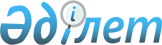 Жолаушыларды, багажды, жүк-багажды, жүктерді тасымалдау туралы және тасымалдау кезінде жылжымалы құрамды пайдалану туралы есептілікті есепке алуды жүргізу мен беру қағидаларын бекіту туралыҚазақстан Республикасы Көлік және коммуникация министрінің 2012 жылғы 11 желтоқсандағы № 870 Бұйрығы. Қазақстан Республикасының Әділет министрлігінде 2013 жылы 17 қаңтарда № 8281 тіркелді.
      "Темір жол көлігі туралы" 2001 жылғы 8 желтоқсандағы Қазақстан Республикасы Заңының 14-бабының 2-тармағының 29) тармақшасына сәйкес БҰЙЫРАМЫН:
      1. Қоса беріліп отырған Жолаушыларды, багажды, жүк-багажды, жүктерді тасымалдау туралы және тасымалдау кезінде жылжымалы құрамды пайдалану туралы есептілікті есепке алуды жүргізу мен беру бекіту туралы қағидалары бекітілсін.
      2. Қазақстан Республикасы Көлік және коммуникация министрлігінің Көлік және қатынас жолдары комитеті (Н.И. Қилыбай):
      1) осы бұйрықтың Қазақстан Республикасы Әділет министрлігінде мемлекеттік тіркелуін;
      2) осы бұйрықтың бұқаралық ақпарат құралдарында, оның ішінде Қазақстан Республикасы Көлік және коммуникация министрлігінің интернет ресурсында кейіннен ресми жариялануын және оның МОИП-да орналасуын қамтамасыз етсін.
      3. Осы бұйрықтың орындалуын бақылау Қазақстан Республикасының Көлік және коммуникация вице-министрі Р.В. Склярға жүктелсін.
      4. Осы бұйрық алғашқы ресми жарияланған күнінен бастап күнтізбелік он күн өткен соң қолданысқа енгізіледі. Жолаушыларды, багажды, жүк-багажды, жүктерді тасымалдау туралы
және тасымалдау кезінде жылжымалы құрамды пайдалану туралы
есептілікті есепке алуды жүргізу мен беру қағидалары 1-тарау. Жалпы ережелер
      Ескерту. 1-тараудың тақырыбы жаңа редакцияда – ҚР Индустрия және инфрақұрылымдық даму министрінің 05.11.2019 № 825 (алғашқы ресми жарияланған күнінен кейін күнтізбелік он күн өткен соң қолданысқа енгізіледі) бұйрығымен.
      1. Осы Жолаушыларды, багажды, жүк-багажды, жүктерді тасымалдау туралы және тасымалдау кезінде жылжымалы құрамды пайдалану туралы есептілікті есепке алуды жүргізу мен беру қағидасы (бұдан әрі – Қағида) "Темір жол көлігі туралы" 2001 жылғы 8 желтоқсандағы Қазақстан Республикасы Заңының 14-бабы 2-тармағының 29) тармақшасына сәйкес әзірленді.
      2. Осы Қағидада мынадай ұғымдар пайдаланылады:
      1) автоматтандырылған жүйе – кәсіпорынның өндірістік қызметін жүзеге асыру шеңберінде технологиялық процестерді басқаруға арналған тағайындалған аппараттық және бағдарламалық құралдар кешені;
      2) бастапқы деректер – есептілікті қалыптастыру кезінде пайдаланылатын бастапқы есепке алу құжаттарының деректері;
      3) "Жол ведомосын ықпалдастырып өңдеу" бірыңғай кешені (бұдан әрі – ЖТЫӨ БК) – жүк жөнелтілімін тасымалдау маршруты бойынша жол жұмысының көлемі есептелетін және соған сәйкес тасымалдау бойынша кіріс үлесі анықталатын жол ведомосын өңдеу үшін жұмыс істейтін автоматтандырылған жүйе;
      4) жол жүру құжаты (билет) - жолаушыларды, багажды, жүк-багажды темір жол көлігімен тасымалдау шартын жасасқан кезде ресімделетін тасымалдау құжаты;
      5) жолаушыларды, багажды, жүк-багажды, жүктерді тасымалдау туралы бастапқы есепке алу құжаты (бұдан әрі - бастапқы есепке алу құжаты) – бастапқы мәліметтер кіретін, статистикалық деректерді есепке алу үшін пайдаланылатын құжат, сондай-ақ Қағиданың 5, 6 және 7-тармақтарында аталған құжаттар;
      6) "Машинист маршрутын ықпалдастырып өңдеу" автоматтандырылған жүйесі (бұдан әрі – ММЫӨ АЖ) - машинист маршруты құжаттарының ақпаратын жедел өңдеу және шығатын ақпараттың толық тізбесін қалыптастыру міндетін шешуге арналған автоматтандырылған жүйе;
      7) "Тасымалдарды жедел басқару" автоматтандырылған жүйесі (бұдан әрі – ТЖБАЖ) – тасымалдау процесі туралы ақпаратты автоматтандырып дайындау және ұсыну үшін арналған автоматтандырылған жүйе;
      8) Ұлттық жолаушылар тасымалдаушы – жолаушыларды, багажды, жүк-багажын, пошта жөнелтілімдерін тасымалдау бойынша қызметтер көрсететін, бүкіл магистральдық теміржол желісінде поездарды қалыптастыру жоспарын іске асыруды, оның ішінде арнайы және әскери тасымалдаулар бойынша қамтамасыз ететін Қазақстан Республикасының Үкіметі айқындайтын заңды тұлға; 
      9) Ұлттық теміржол компаниясы – Қазақстан Республикасы Үкіметінің шешімі бойынша құрылған, акцияларының бақылау пакеті ұлттық басқарушы холдингке тиесілі, дамудың жалпы бағыттарын айқындайтын және теміржол көлігі саласында қызметін жүзеге асыратын Ұлттық инфрақұрылым операторы, ұлттық тасымалдаушылар және өзге де үлестес заңды тұлғалар қызметінің бағыттарын үйлестіруді қамтамасыз ететін акционерлік қоғам;
      10. Ұлттық жүк тасымалдаушы – жүктерді тасымалдау бойынша қызметтер көрсететін, оның ішінде арнайы және әскери тасымалдауларды орындайтын, бүкіл магистральдық теміржол желісінде поездарды қалыптастыру жоспарын іске асыруды қамтамасыз ететін Қазақстан Республикасының Үкіметі айқындайтын заңды тұлға;
      Ескерту. 2-тармаққа өзгеріс енгізілді – ҚР Инвестициялар және даму министрінің 30.06.2017 № 415 (алғашқы ресми жарияланған күнінен кейін күнтізбелік он күн өткен соң қолданысқа енгізіледі) бұйрығымен


      3. Осы Қағида:
      1) Ұлттық жолаушылар тасымалдаушының, Ұлттық жүк тасымалдаушының, тасымалдаушының, вагондар (контейнерлер) операторының жолаушыларды, багажды, жүк-багажды, жүктерді тасымалдау көрсеткіштері туралы;
      2) локомотивтік тартқыш операторының, Ұлттық жолаушылар тасымалдаушының, Ұлттық жүк тасымалдаушының, тасымалдаушының, вагондар (контейнерлер) операторының тасымалдау кезінде жылжымалы құрамды пайдалану көрсеткіштері туралы есепті жүргізу және есептілікті ұсыну тәртібін белгілейді.
      Тасымалдау кезінде жылжымалы құрамды пайдалану көрсеткіштерін есепке алу, жолаушылар, багаж, жүк-багаж, жүк тасымалдау көрсеткіштерін есепке алу бастапқы есепке алу құжаттарын толтыру және бастапқы деректерді Ұлттық темір жол компаниясының автоматтандырылған жүйелеріне ұсыну арқылы жүргізіледі.
      Темір жол көлігінде бірыңғай есепке алу-есеп беру уақыты қолданылады. Халықаралық қатынастағы есепке алу-есеп беру уақыты Қазақстан Республикасының халықаралық шарттарында белгіленеді.
      Ескерту. 3-тармаққа өзгеріс енгізілді – ҚР Инвестициялар және даму министрінің 30.06.2017 № 415 (алғашқы ресми жарияланған күнінен кейін күнтізбелік он күн өткен соң қолданысқа енгізіледі) бұйрығымен


      4. Ұлттық темір жол компаниясы ұсынылған бастапқы деректердің негізінде жолаушыларды, багажды, жүк-багажды, жүктерді тасымалдау және тасымалдау кезінде жылжымалы құрамды пайдалану көрсеткіштері туралы есептілікті қалыптастырып, соның негізінде темір жол көлігі саласындағы уәкілетті органға және Қазақстан Республикасының басқа мемлекеттік органдарына, Ұлттық әл-ауқат қорына және Ұлттық темір жол компаниясы мүшесі болып табылатын халықаралық ұйымдарға есептілік нысандары мен анықтамалық ақпарат түрінде деректер береді. 2-тарау. Жолаушыларды, багажды, жүк-багажды, жүктерді тасымалдау және тасымалдау кезінде жылжымалы құрамды пайдалану көрсеткіштерін есепке алуды жүргізу тәртібі
      Ескерту. 2-тараудың тақырыбы жаңа редакцияда – ҚР Индустрия және инфрақұрылымдық даму министрінің 05.11.2019 № 825 (алғашқы ресми жарияланған күнінен кейін күнтізбелік он күн өткен соң қолданысқа енгізіледі) бұйрығымен.
      5. Жолаушыларды, багажды және жүк-багажды тасымалдау туралы көрсеткіштерді есепке алуды жүргізу үшін бастапқы есепке алу құжаттары:
      1) осы Қағидаға 1-қосымшаға сәйкес нысан бойынша жол жүру құжаты (билет);
      2) осы Қағидаға 2-қосымшаға сәйкес нысан бойынша ЛУ-12 нысанды багаж квитанциясы;
      3) осы Қағидаға 3-қосымшаға сәйкес нысан бойынша ЛУ-12п нысанды почта вагонының жол жүрісі квитанциясы;
      4) осы Қағидаға 4-қосымшаға сәйкес нысан бойынша ЛУ-12б нысанды жүк-багаж квитанциясы болып табылады.
      Жолаушылар, багаж, жүк-багаж тасымалдау көрсеткіштері туралы бастапқы деректер Ұлттық темір жол компаниясының АБЖ-на толтырылған ЛУ-12, ЛУ-12п, ЛУ-12б нысандарындағы бастапқы есепке алу құжаттарының деректері негізінде ұсынылады.
      Жолаушылар, багаж, жүк-багаж тасымалдау көрсеткіштері туралы бастапқы деректер Ұлттық темір жол компаниясының АБЖ-на ұсыну нақты уақыт режимінде автоматтандырылған тәсілмен, сондай-ақ тәулік сайын есеп берілетін уақыт аяқталған соң 2 сағат өткенде автоматтандырылмаған тәсілмен жүзеге асырылады.
      Жолаушыларды, багажды, жүк-багажын тасымалдау көрсеткіштерін есепке алған кезде есеп беру уақыты Нұр-Сұлтан уақыты бойынша 00 сағат 00 минут болып табылады.
      Ескерту. 5-тармаққа өзгеріс енгізілді – ҚР Индустрия және инфрақұрылымдық даму министрінің 05.11.2019 № 825 (алғашқы ресми жарияланған күнінен кейін күнтізбелік он күн өткен соң қолданысқа енгізіледі) бұйрығымен.


      6. Жүктерді тасымалдау туралы көрсеткіштерді есепке алуды жүргізу үшін бастапқы есепке алу құжаттары:
      1) "Жолаушыларды, багажды, жүктерді, жүк-багажды және почта жөнелтілімдерін тасымалдау қағидаларын бекіту туралы" Қазақстан Республикасы Инвестициялар және даму министрінің 2015 жылғы 30 сәуірдегі № 545 бұйрығымен бекітілген нысан бойынша Теміржол көлігімен жүк тасымалдау қағидаларының 16-қосымшасына сәйкес ГУ-29-О нысанды жол ведомосы және жол ведомосының түбіртектері (Нормативтік құқықтық актілердің мемлекеттік тіркеу тізілімінде № 13714 тіркелген);
      2) осы Қағидаға 5-қосымшаға сәйкес нысан бойынша ГУ-30 және 6-қосымшаға сәйкес нысан бойынша ГУ-64 нысандарының жол ведомостары;
      3) осы Қағидаға 7-қосымшаға сәйкес нысан бойынша ГУ-38 нысанды вагон қағазы болып табылады.
      Жүк тасымалдарының көрсеткіштері туралы бастапқы деректерді Ұлттық темір жол компаниясы ЖТЫӨ БК-ға толтырылған ГУ-29-О, ГУ-30, ГУ-64, ГУ-38 нысандарындағы бастапқы есепке алу құжаттарының деректері негізінде нақты уақыт режимінде автоматтандырылған тәсілмен береді.
      Жүк тасымалдау көрсеткіштерін есепке алған кезде есеп беру уақыты Нұр-Сұлтан уақыты бойынша 20 сағат 00 минут болып табылады.
      Ескерту. 6-тармаққа өзгеріс енгізілді - ҚР Инвестициялар және даму министрінің 28.04.2018 № 288 (алғашқы ресми жарияланған күнінен кейін күнтізбелік он күн өткен соң қолданысқа енгізіледі); 05.11.2019 № 825 (алғашқы ресми жарияланған күнінен кейін күнтізбелік он күн өткен соң қолданысқа енгізіледі) бұйрықтарымен.


      7. Тасымалдау кезінде жылжымалы құрамды пайдалану көрсеткіштерін есепке алуды жүргізу үшін бастапқы есепке алу құжаттары:
      1) осы Қағидаға 8-қосымшаға сәйкес нысан бойынша ДУ-1Л нысанда жолаушылар поезының анықтама қағазы;
      2) осы Қағидаға 9-қосымшаға сәйкес нысан бойынша ДУ-1 нысанды жүк поезының анықтама қағазы;
      3) жол жүру құжаты (билет);
      4) осы Қағидаға 10-қосымшаға сәйкес нысан бойынша ТУ-3 нысанды машинист маршруты (осы Қағидаға қосымша) болып табылады.
      Тасымалдау кезінде жылжымалы құрамды пайдаланудың көрсеткіштері туралы бастапқы деректер Ұлттық темір жол компаниясының ТОБАЖ-на және ЖТЫӨ БК-на нақты уақыт режимінде автоматтандырылған тәсілмен беріледі. ТОБАЖ-ға бастапқы деректер ДУ-1л және ДУ-1, ЖТЫӨ ЕК-ға толтырылған ТУ-3 нысанды бастапқы есепке алу құжаттарының негізінде ұсынылады.
      Жылжымалы құрамды пайдалану көрсеткіштерін есепке алған кезде Нұр-Сұлтан уақыты бойынша 20 сағат 00 минут есеп беру уақыты болып табылады.
      Ескерту. 7-тармаққа өзгеріс енгізілді – ҚР Индустрия және инфрақұрылымдық даму министрінің 05.11.2019 № 825 (алғашқы ресми жарияланған күнінен кейін күнтізбелік он күн өткен соң қолданысқа енгізіледі) бұйрығымен.


      8. Ұлттық жолаушылар тасымалдаушы, Ұлттық жүк тасымалдаушы, тасымалдаушы, локомотивтік тартқыш операторы, вагондар (контейнерлер) операторы есепке алуды жүргізудің дұрыстығын және бастапқы есепке алу құжаттарының уақтылы толтырылуын, сондай-ақ бастапқы деректерді Ұлттық темір жол компаниясының автоматтандырылған жүйелеріне ұсынудың толықтығын, дұрыстығын және уақтылығын қамтамасыз етеді.
      Ескерту. 8-тармақ жаңа редакцияда – ҚР Инвестициялар және даму министрінің 30.06.2017 № 415 (алғашқы ресми жарияланған күнінен кейін күнтізбелік он күн өткен соң қолданысқа енгізіледі) бұйрығымен

 3-тарау. Жолаушыларды, багажды, жүк-багажды, жүктерді тасымалдау туралы және тасымалдау кезінде жылжымалы құрамды пайдалану туралы есептілікті беру тәртібі
      Ескерту. 3-тараудың тақырыбы жаңа редакцияда – ҚР Индустрия және инфрақұрылымдық даму министрінің 05.11.2019 № 825 (алғашқы ресми жарияланған күнінен кейін күнтізбелік он күн өткен соң қолданысқа енгізіледі) бұйрығымен.
      9. Ұлттық темір жол компаниясының автоматтандырылған жүйелеріне Ұлттық жолаушылар тасымалдаушы, Ұлттық жүк тасымалдаушы, тасымалдаушының, вагондар (контейнерлер) операторының берген жолаушыларды, багажды, жүк-багажды және локомотивтік тартқыш операторы ұсынған жүктерді тасымалдау көрсеткіштері туралы бастапқы деректердің және тасымалдау кезінде жылжымалы құрамды пайдалану көрсеткіштері туралы бастапқы деректердің негізінде Ұлттық темір жол компаниясы жолаушыларды, багажды, жүк-багажды, жүктерді тасымалдау және тасымалдау кезінде жылжымалы құрамды пайдалану көрсеткіштері туралы есептілікті автоматтандырылған режимде қалыптастырады.
      Ескерту. 9-тармақ жаңа редакцияда – ҚР Инвестициялар және даму министрінің 30.06.2017 № 415 (алғашқы ресми жарияланған күнінен кейін күнтізбелік он күн өткен соң қолданысқа енгізіледі) бұйрығымен


      10. Ұлттық темір жол компаниясы автоматтандырылған жүйелерден қалыптастырылған жолаушыларды, багажды, жүк-багажды, жүктерді тасымалдау және тасымалдау кезінде жылжымалы құрамды пайдалану көрсеткіштері туралы есептіліктің негізінде есептілік нысандары және анықтамалық ақпарат түрінде деректерді қалыптастырып, оларды темір жол көлігі саласындағы уәкілетті органға және Қазақстан Республикасының басқа мемлекеттік органдарына, Ұлттық әл-ауқат қорына және Ұлттық темір жол компаниясы мүшесі болып табылатын халықаралық ұйымдарға береді. ЛУ-12 нысанды багаж квитанциясы ТАСЫМАЛДАУ ҚАҒИДАСЫНАН ҮЗІНДІ КӨШІРМЕ
      1. Багаж тағайындалған стансасында багаж квитанциясын ұсынушыға беріледі, бұл ретте квитанция қайтарып алынады.
      2. 30 күн ішінде (келген тәулігін санамағанда) талап етілмеген багаж өткізу үшін сауда ұйымдарына беріледі.
      3. Багаждың құндылығын жариялау ұсынылады. Егер багаждың құндылығы жарияланбаса, онда оның жоғалтылуы үшін оның орнын толтыру салмағының әр килограмы үшін белгіленген төлем мөлшерінде жүргізіледі.
      4. Соның ішінде багаж тағайындалған стансасына келмегенде, ал оны жеткізу мерзімі аяқталғанда, багаж иесі оны басқа стансаға қайта жөнелтуді талап ете алады. Багаж иесі станса бастығына багажды қайта жөнелту туралы өтініш беруі тиіс.
      5. Багаж вагонынсыз келе жатқан поезда жол жүріп келе жатқан жолаушылардың багажы багаж вагоны бар тиісті бағыттағы бірінші поезда немесе почта-багаж поезында жөнелтіледі.
      6. Велосипедтерді, мотоциклдерді, мопедтерді және т.с.с. қабылдаған кезде багаж квитанциясында міндетті түрде олардың зауыттық нөмірі, маркасы және олардың қандай жарақтары (сорғысы, фонары, сөмкесі және т.с.с.) бар екендігі көрсетіледі.
      7. Багажды жеткізу мерзімін бұзғаны үшін темір жол әр тәулік үшін тасу ақысының 10 пайызы мөлшерінде, бірақ тасу ақысының 90 пайызынан жоғары емес айыппұл төлейді. Айыппұл төлеуді жолаушының талап етуі бойынша жасалған акті негізінде багажды берген кезде тағайындалған стансасының бастығы жүргізеді.
      8. Ақысыз сақтау уақытын санамағанда, келген багаждың сақталғаны үшін тәулігіне орын үшін белгіленген төлемнің мөлшерінде алынады.
      _____________________________________________________________________ Стансаның багажды қайта жөнелту туралы белгісі:
      "Багаждың уақтылы келмеуі себепті оны ____________________ стансасына
                                   дейін қайта жіберу туралы өтініш".
      Келуі туралы белгі:
      Келу кітабының реттік №_________
      Қосымша: 1 _________________________________________________
               2 _________________________________________________
               3 _________________________________________________
      БАГАЖДЫ БЕРУ ТУРАЛЫ БЕЛГІ
      Қолы__________________
      27 КЗХ
      Пошта вагонының жол жүрісіне
      КВИТАНЦИЯСЫНЫҢ ТҮБІРТЕГІ
      КОРЕШОК КВИТАНЦИИ на пробег почтового вагона    СЕРИЯ
      27 КЗХ
      Пошта вагонының жол жүрісіне
      КВИТАНЦИЯ
      на пробег почтового вагона             СЕРИЯ
      27 КЗХ
      Пошта вагонының жол жүрісіне
      ЖОЛ ТІЗІМДЕМЕСІ
      ДОРОЖНАЯ ВЕДОМОСТЬ на пробег почтового вагона       СЕРИЯ
      27 КЗХ      ЖҮК-БАГАЖ
                 КВИТАНЦИЯСЫ     Сериясы
      27 КЗХ    ЖҮК-БАГАЖ
              ЖОЛ ТІЗІМДЕМЕСІ      Сериясы
      27 КЗХ   ЖҮК-БАГАЖ
      КВИТАНЦИЯСЫНЫҢ   Сериясы ТҮБІРТЕГІ
      Үлкен жылдамдықты
      ЖОЛ ТІЗІМДЕМЕСІ
      Жеткізу мерзімі "___"_____________20__ж. аяқталады. Уақыт туралы күнтізбелік мөрқалыптар
      _________________ ст.
      Келу кітабының №             _____________________жылдамдықты
      (Кім) ___________үшін. 20___жылғы _________ № ______ сенімхат бойынша
      Алушының есеп айырысу шотының №________________________
      Алушының қолхаты ________________________________
      Мекен-жайы:____________________________________________
      ГУ–64 нысаны
      Жүкті жөнелтуге
      қабылдау уақыты _______________________________ ҚАЙТАДАН ЖІБЕРУ (жергілікті қатынаста)
      Жүктің келу уақыты _____________________________
      Жүкті беру күні (тағайындалған стансаның
      мөрқалыбы)
      ӨТУ ПУНКТТЕРІНІҢ МӨРҚАЛЫПТАРЫ
      ГУ–64 нысаны
      _________________ ст.
      Келу кітабының № _____________________жылдамдықты
(жүк, үлкен, жолаушы)
жол тізімдемесінің
ТҮБІРТЕГІ
      ГУ–64 нысаны Жүкті жұмыстық емес парк вагондарында
тасымалдауға қабылдау туралы
КВИТАНЦИЯ
      Тауарлық кассирдің қолы _________________________ КЕСІЛЕТІН ЖЕРІ
      Жүкті тасымалдауға қабылдау күні             № ________________ вагон
      (жөнелту станциясының мөрқалыбы) ________    Вагонның түрі __________
                                                   Көтергіш күші __________
      Жолаушыларды, багажды, жүк-багажды, жүктерді
      тасымалдау туралы және тасымалдау кезінде  
      жылжымалы құрамды пайдалану туралы есептілікті
      есепке алуды жүргізу мен беру қағидасына  
      7-қосымша                 
      ГУ–38 нысаны
      ВАГОН ПАРАҒЫ
      ГУ-38а нысаны
      БЕКІТУ-ПЛОМБЫЛАУ ҚҰРЫЛҒЫЛАРЫ (ПЛОМБЫЛАР) ТУРАЛЫ МӘЛІМЕТТЕР
      ГУ-38а нысанының сырт жағы
      ГУ-38б нысаны
      жалғасы № ____ жөнелтілімге арналған ГУ-38б нысанды вагон парағына
қосымша парақ
БЕКІТУ-ПЛОМБЫЛАУ ҚҰРЫЛҒЫЛАРЫ (ПЛОМБЫЛАР) ТУРАЛЫ МӘЛІМЕТТЕР
      Қабылдап-тапсырушы ________________________________________
      Форма ГУ-38в
      * Қажет емесін сызып тастау қажет
      Форма ГУ 38г
      БЕКІТУ-ПЛОМБЫЛАУ ҚҰРЫЛҒЫЛАРЫ (ПЛОМБЫЛАР) ТУРАЛЫ МӘЛІМЕТТЕР
      ГУ-38г нысанының сырт жағы
      № ____ ЖОЛАУШЫЛАР ПОЕЗЫНЫҢ
      АНЫҚТАМА ҚАҒАЗЫ
      №__ жолаушылар (қала маңындағы) поезы
      Жөнелтілген күні "__" _____________
      Жөнелткен стансасы ___________ Тағайындалған стансасы ___________
      Тасымалдаушының уәкілетті қызметкері ___________ (Т.А.Ә.)
      Тасымалдаушының уәкілетті қызметкері ___________ (қолы) № _________ ЖҮК ПОЕЗЫНЫІ АНЫҚТАМА ҚАҒАЗЫ
      1-қосымшаның жалғасы
      ДУ-1 нысанының сырт жағы Машинист маршруты
      ТУ-3а
      1-бөлім. Локомотив және локомотив бригадасының құрамы туралы мәліметтер
      ТУ-3 ВЦЕ нысаны 7-тарау. Поездың жүрісі, салмағы және құрамы туралы мәліметтер
					© 2012. Қазақстан Республикасы Әділет министрлігінің «Қазақстан Республикасының Заңнама және құқықтық ақпарат институты» ШЖҚ РМК
				
      Министр

А. Жұмағалиев
Қазақстан Республикасы
Көлік және коммуникация министрінің
2012 жылғы 11 желтоқсандағы
№ 870 бұйрығымен
бекітілгенЖолаушыларды, багажды, жүк-багажды, жүктерді
тасымалдау туралы және тасымалдау кезінде
жылжымалы құрамды пайдалану туралы есептілікті
есепке алуды жүргізу мен беру қағидасына
1-қосымша
ЦЗХ                  АБЖ               ЖОЛ ЖҮРУ ҚҰЖАТЫ
27                 ЭКСПРЕСС            ПРОЕЗДНОЙ ДОКУМЕНТ               СЕРИЯ
                     АСУ
ЦЗХ                  АБЖ               ЖОЛ ЖҮРУ ҚҰЖАТЫ
27                 ЭКСПРЕСС            ПРОЕЗДНОЙ ДОКУМЕНТ               СЕРИЯ
                     АСУ
ЦЗХ                  АБЖ               ЖОЛ ЖҮРУ ҚҰЖАТЫ
27                 ЭКСПРЕСС            ПРОЕЗДНОЙ ДОКУМЕНТ               СЕРИЯ
                     АСУ
ЦЗХ                  АБЖ               ЖОЛ ЖҮРУ ҚҰЖАТЫ
27                 ЭКСПРЕСС            ПРОЕЗДНОЙ ДОКУМЕНТ               СЕРИЯ
                     АСУ
ЦЗХ                  АБЖ               ЖОЛ ЖҮРУ ҚҰЖАТЫ
27                 ЭКСПРЕСС            ПРОЕЗДНОЙ ДОКУМЕНТ               СЕРИЯ
                     АСУ
ЦЗХ                  АБЖ               ЖОЛ ЖҮРУ ҚҰЖАТЫ
27                 ЭКСПРЕСС            ПРОЕЗДНОЙ ДОКУМЕНТ               СЕРИЯ
                     АСУ
ЦЗХ                  АБЖ               ЖОЛ ЖҮРУ ҚҰЖАТЫ
27                 ЭКСПРЕСС            ПРОЕЗДНОЙ ДОКУМЕНТ               СЕРИЯ
                     АСУ
ЦЗХ                  АБЖ               ЖОЛ ЖҮРУ ҚҰЖАТЫ
27                 ЭКСПРЕСС            ПРОЕЗДНОЙ ДОКУМЕНТ               СЕРИЯ
                     АСУ
ЦЗХ                  АБЖ               ЖОЛ ЖҮРУ ҚҰЖАТЫ
27                 ЭКСПРЕСС            ПРОЕЗДНОЙ ДОКУМЕНТ               СЕРИЯ
                     АСУ
ПОЕЗД
№
шифр
ЖӨНЕЛТІЛҮ
ОТПРАВЛЕНИЕ
ЖӨНЕЛТІЛҮ
ОТПРАВЛЕНИЕ
ЖӨНЕЛТІЛҮ
ОТПРАВЛЕНИЕ
ЖӨНЕЛТІЛҮ
ОТПРАВЛЕНИЕ
ВАГОН
№ типі
ВАГОН
№ тип
БАҒАСЫ теңге
ЦЕНА тенге
Адамдар саны
Кол-во человек
ҚҰЖАТ ТҮРІ
ВИД ДОКУМЕНТА
ПОЕЗД
№
шифр
КҮНІ
число
АЙЫ
месяц
САҒАТ
часы
минут
ВАГОН
№ типі
ВАГОН
№ тип
билет плацкарт
билет плацкарт
Адамдар саны
Кол-во человек
ҚҰЖАТ ТҮРІ
ВИД ДОКУМЕНТА
ОБРАЗЕЦ
ОБРАЗЕЦ
ОБРАЗЕЦ
ОБРАЗЕЦ
ОБРАЗЕЦ
ОБРАЗЕЦ
ОБРАЗЕЦ
ОБРАЗЕЦ
ОБРАЗЕЦ
Штрих код
Штрих код
Штрих код
Штрих код
Штрих код
Штрих код
Штрих код
Штрих код
Штрих код
КЗХ    АБЖ               БАҚЫЛАУ КУПОНЫ
27   ЭКСПРЕСС   жол жүру үшін жол жүру құжатынсыз жарамсыз            СЕРИЯ
       АСУ             КОНТРОЛЬНЫЙ КУПОН
             без проездного документа для проезда недействителен
ОБРАЗЕЦ
Штрих код
КЗХ    АБЖ              КАССИРДІҢ КУПОНЫ
27   ЭКСПРЕСС        жол жүру үшін жарамсыз               СЕРИЯ
       АСУ               КУПОН КАССИРА
                     для проезда недействителен
ОБРАЗЕЦЖолаушыларды, багажды, жүк-багажды, жүктерді
тасымалдау туралы және тасымалдау кезінде
жылжымалы құрамды пайдалану туралы есептілікті
есепке алуды жүргізу мен беру қағидасына
2-қосымша
ЛУ-12
27 КЗХ                         БАГАЖ
                            квитанциясы             СЕРИЯСЫ
№______ поезд        "___" _________20__ж.
Жөнелту стансасы, станса коды ____________________________________
                                     (айқын мөрқалыбы)
Тағайындалған стансасы, оның коды, жолы __________________________
                                             (анық жазу қажет)
________________________________________ арқылы      №____ маршрут
     (жүру маршрутын көрсету қажет)
Жөнелтуші ________________________________________________________
             (тегі, аты, әкесінің аты және мекен-жайы)
Алушы және оның мекен-жайы _______________________________________
                         (тегі, аты, әкесінің аты және мекен-жайы)
Ұсынылған билеттердің № __________________________________________
Жарияланған құндылығы ____________________________________________
                               (жалпы)            (сөзбен)
27 КЗХ                         БАГАЖ
                            квитанциясы             СЕРИЯСЫ
№______ поезд        "___" _________20__ж.
Жөнелту стансасы, станса коды ____________________________________
                                     (айқын мөрқалыбы)
Тағайындалған стансасы, оның коды, жолы __________________________
                                             (анық жазу қажет)
________________________________________ арқылы      №____ маршрут
     (жүру маршрутын көрсету қажет)
Жөнелтуші ________________________________________________________
             (тегі, аты, әкесінің аты және мекен-жайы)
Алушы және оның мекен-жайы _______________________________________
                         (тегі, аты, әкесінің аты және мекен-жайы)
Ұсынылған билеттердің № __________________________________________
Жарияланған құндылығы ____________________________________________
                               (жалпы)            (сөзбен)
ЛУ-12
ЛУ-12
Орындар жиынтығы _________________________________________ № чек
____________________________
           (сөзбен)
___________________________________________________________ алынды
                     (сөзбен)
Жөнелту стансасының ________________________________________________
багаж орамасының кемшіліктері туралы белгілері _____________________
Орындар жиынтығы _________________________________________ № чек
____________________________
           (сөзбен)
___________________________________________________________ алынды
                     (сөзбен)
Жөнелту стансасының ________________________________________________
багаж орамасының кемшіліктері туралы белгілері _____________________
ЛУ-12
"___"________20__ж.           Сериясы
Багаж кассирі______________
                (қолы)
"___"________20__ж.
Станса бастығы ______________
                  (қолы)
Багажды беру туралы белгілер
Багажды беру туралы белгілер
Багаждың келмеуі туралы белгі
ЛУ-12
27 КЗХ                         БАГАЖ
                           ЖОЛ ТІЗІМДЕМЕСІ             СЕРИЯСЫ
№______ поезд        "___" _________20__ж.
Жөнелту стансасы, станса коды ____________________________________
                                     (айқын мөрқалыбы)
Тағайындалған стансасы, оның коды, жолы __________________________
                                             (анық жазу қажет)
________________________________________ арқылы      №____ маршрут
     (жүру маршрутын көрсету қажет)
Жөнелтуші ________________________________________________________
             (тегі, аты, әкесінің аты және мекен-жайы)
Алушы және оның мекен-жайы _______________________________________
                         (тегі, аты, әкесінің аты және мекен-жайы)
Ұсынылған билеттердің № __________________________________________
Жарияланған құндылығы ____________________________________________
                               (жалпы)            (сөзбен)
27 КЗХ                         БАГАЖ
                           ЖОЛ ТІЗІМДЕМЕСІ             СЕРИЯСЫ
№______ поезд        "___" _________20__ж.
Жөнелту стансасы, станса коды ____________________________________
                                     (айқын мөрқалыбы)
Тағайындалған стансасы, оның коды, жолы __________________________
                                             (анық жазу қажет)
________________________________________ арқылы      №____ маршрут
     (жүру маршрутын көрсету қажет)
Жөнелтуші ________________________________________________________
             (тегі, аты, әкесінің аты және мекен-жайы)
Алушы және оның мекен-жайы _______________________________________
                         (тегі, аты, әкесінің аты және мекен-жайы)
Ұсынылған билеттердің № __________________________________________
Жарияланған құндылығы ____________________________________________
                               (жалпы)            (сөзбен)
ЛУ-12
ЛУ-12
Орындар жиынтығы ________________________________________ № чек
____________________________
           (сөзбен)
__________________________________________________________ алынды
                     (сөзбен)
Жөнелту стансасының _______________________________________________ 
багаж орамасының кемшіліктері туралы белгілері ____________________
                                 (стансаның күнтізбелік мөрқалыбы)
Орындар жиынтығы ________________________________________ № чек
____________________________
           (сөзбен)
__________________________________________________________ алынды
                     (сөзбен)
Жөнелту стансасының _______________________________________________ 
багаж орамасының кемшіліктері туралы белгілері ____________________
                                 (стансаның күнтізбелік мөрқалыбы)
ЛУ-12
БАГАЖДЫ ҚАЙТА ТИЕГЕН СТАНСАЛАРДЫҢ БЕЛГІЛЕРІ
БАГАЖДЫ ҚАЙТА ТИЕГЕН СТАНСАЛАРДЫҢ БЕЛГІЛЕРІ
КЕЛУІ
(күнтізбелік мөрқалыбы)
ЖӨНЕЛТІЛУІ
(күнтізбелік мөрқалыбы)
1
1
2
2
3
3
(стансаның күнтізбелік мөрқалыбы)
ЛУ-12
27 КЗХ                      БАГАЖ КВИТАНЦИЯСЫНЫҢ
                                 ТҮБІРТЕГІ               СЕРИЯСЫ
№______ поезд        "___" _________20__ж.
Жөнелту стансасы, станса коды ____________________________________
                                     (айқын мөрқалыбы)
Тағайындалған стансасы, оның коды, жолы __________________________
                                             (анық жазу қажет)
_______________________________ арқылы      №____ маршрут
(жүру маршрутын көрсету қажет)
Жөнелтуші ________________________________________________________
             (тегі, аты, әкесінің аты және мекен-жайы)
Алушы және оның мекен-жайы _______________________________________
                         (тегі, аты, әкесінің аты және мекен-жайы)
Ұсынылған билеттердің № __________________________________________
Жарияланған құндылығы ____________________________________________
                               (жалпы)            (сөзбен)
27 КЗХ                      БАГАЖ КВИТАНЦИЯСЫНЫҢ
                                 ТҮБІРТЕГІ               СЕРИЯСЫ
№______ поезд        "___" _________20__ж.
Жөнелту стансасы, станса коды ____________________________________
                                     (айқын мөрқалыбы)
Тағайындалған стансасы, оның коды, жолы __________________________
                                             (анық жазу қажет)
_______________________________ арқылы      №____ маршрут
(жүру маршрутын көрсету қажет)
Жөнелтуші ________________________________________________________
             (тегі, аты, әкесінің аты және мекен-жайы)
Алушы және оның мекен-жайы _______________________________________
                         (тегі, аты, әкесінің аты және мекен-жайы)
Ұсынылған билеттердің № __________________________________________
Жарияланған құндылығы ____________________________________________
                               (жалпы)            (сөзбен)
ЛУ-12
ЛУ-12
Орындар жиынтығы ___________________________________________ № чек
____________________________
           (сөзбен)
___________________________________________________________ алынды
                     (сөзбен)
Жөнелту стансасының ______________________________________________ 
багаж орамасының кемшіліктері туралы белгілері ___________________
                                (стансаның күнтізбелік мөрқалыбы)
Орындар жиынтығы ___________________________________________ № чек
____________________________
           (сөзбен)
___________________________________________________________ алынды
                     (сөзбен)
Жөнелту стансасының ______________________________________________ 
багаж орамасының кемшіліктері туралы белгілері ___________________
                                (стансаның күнтізбелік мөрқалыбы)
ЛУ-12Жолаушыларды, багажды, жүк-багажды, жүктерді
тасымалдау туралы және тасымалдау кезінде
жылжымалы құрамды пайдалану туралы есептілікті
есепке алуды жүргізу мен беру қағидасына
3-қосымша
Ф. № ЛУ – 12-п
Поездың 
№
поезда
Образец
Үлгі
(Жөнелту станциясының күнтізбелік мөрқалыбы)
(Календарный штампель станции отправления)
Образец
Үлгі
(Жөнелту станциясының күнтізбелік мөрқалыбы)
(Календарный штампель станции отправления)
Пошта
вагонының №
№ почтового вагона
Осьтердің саны
Колич. осей
Ф. № ЛУ – 12-п
Образец
Үлгі
(Жөнелту станциясының күнтізбелік мөрқалыбы)
(Календарный штампель станции отправления)
Образец
Үлгі
(Жөнелту станциясының күнтізбелік мөрқалыбы)
(Календарный штампель станции отправления)
Ф. № ЛУ – 12-п
Жөнелту
станциясы
Станция
отправления
Жөнелту
станциясы
Станция
отправления
Келу станциясы
және жолы
Станция и дорога
назначения
Келу станциясы
және жолы
Станция и дорога
назначения
Келу станциясы
және жолы
Станция и дорога
назначения
Ф. № ЛУ – 12-п
Через                                         арқылы
Через                                         арқылы
Через                                         арқылы
Маршруттың №
Маршрут
Маршруттың №
Маршрут
Ф. № ЛУ – 12-п
№ ___пошта бөлімшесінің              Квитанцияның түбіртегі станциямен
өтінімі (наряд)                      ФО-3а есебі кезінде НФ ұсынылады
Заявка (наряд)                       Корешок квитанции представляется
почтового отделения №___             станцией в НФ при отчете ФО-3а
№ ___пошта бөлімшесінің              Квитанцияның түбіртегі станциямен
өтінімі (наряд)                      ФО-3а есебі кезінде НФ ұсынылады
Заявка (наряд)                       Корешок квитанции представляется
почтового отделения №___             станцией в НФ при отчете ФО-3а
№ ___пошта бөлімшесінің              Квитанцияның түбіртегі станциямен
өтінімі (наряд)                      ФО-3а есебі кезінде НФ ұсынылады
Заявка (наряд)                       Корешок квитанции представляется
почтового отделения №___             станцией в НФ при отчете ФО-3а
№ ___пошта бөлімшесінің              Квитанцияның түбіртегі станциямен
өтінімі (наряд)                      ФО-3а есебі кезінде НФ ұсынылады
Заявка (наряд)                       Корешок квитанции представляется
почтового отделения №___             станцией в НФ при отчете ФО-3а
№ ___пошта бөлімшесінің              Квитанцияның түбіртегі станциямен
өтінімі (наряд)                      ФО-3а есебі кезінде НФ ұсынылады
Заявка (наряд)                       Корешок квитанции представляется
почтового отделения №___             станцией в НФ при отчете ФО-3а
Ф. № ЛУ – 12-п
Тасымалдау үшін төлем                                Багаж кассирі ______________
орталықтандырылған тәртіппен                                      (қолы)/(подпись)
Оплата за перевозку централизованным порядком        Багажный кассир
Тасымалдау үшін төлем                                Багаж кассирі ______________
орталықтандырылған тәртіппен                                      (қолы)/(подпись)
Оплата за перевозку централизованным порядком        Багажный кассир
Тасымалдау үшін төлем                                Багаж кассирі ______________
орталықтандырылған тәртіппен                                      (қолы)/(подпись)
Оплата за перевозку централизованным порядком        Багажный кассир
Тасымалдау үшін төлем                                Багаж кассирі ______________
орталықтандырылған тәртіппен                                      (қолы)/(подпись)
Оплата за перевозку централизованным порядком        Багажный кассир
Тасымалдау үшін төлем                                Багаж кассирі ______________
орталықтандырылған тәртіппен                                      (қолы)/(подпись)
Оплата за перевозку централизованным порядком        Багажный кассир
Ф. № ЛУ – 12-п
Поездың
№
поезда
Образец
Үлгі
(Жөнелту станциясының күнтізбелік мөрқалыбы)
(Календарный штампель станции отправления)
Образец
Үлгі
(Жөнелту станциясының күнтізбелік мөрқалыбы)
(Календарный штампель станции отправления)
Пошта
вагонының №
№ почтового вагона
Осьтердің саны
Колич. осей
Ф. № ЛУ – 12-п
Образец
Үлгі
(Жөнелту станциясының күнтізбелік мөрқалыбы)
(Календарный штампель станции отправления)
Образец
Үлгі
(Жөнелту станциясының күнтізбелік мөрқалыбы)
(Календарный штампель станции отправления)
Ф. № ЛУ – 12-п
Жөнелту
станциясы
Станция
отправления
Жөнелту
станциясы
Станция
отправления
Келу станциясы
және жолы
Станция и дорога
назначения
Келу станциясы
және жолы
Станция и дорога
назначения
Келу станциясы
және жолы
Станция и дорога
назначения
Ф. № ЛУ – 12-п
Через                                            арқылы
Через                                            арқылы
Через                                            арқылы
Маршруттың №
Маршрут
Маршруттың №
Маршрут
Ф. № ЛУ – 12-п
№ ___пошта бөлімшесінің             Квитанция пошта
өтінімі (наряд)                     бөлімшесіне тапсырылады
Заявка (наряд)                      Квитанция вручается
почтового отделения №___            почтовому отделению
№ ___пошта бөлімшесінің             Квитанция пошта
өтінімі (наряд)                     бөлімшесіне тапсырылады
Заявка (наряд)                      Квитанция вручается
почтового отделения №___            почтовому отделению
№ ___пошта бөлімшесінің             Квитанция пошта
өтінімі (наряд)                     бөлімшесіне тапсырылады
Заявка (наряд)                      Квитанция вручается
почтового отделения №___            почтовому отделению
№ ___пошта бөлімшесінің             Квитанция пошта
өтінімі (наряд)                     бөлімшесіне тапсырылады
Заявка (наряд)                      Квитанция вручается
почтового отделения №___            почтовому отделению
№ ___пошта бөлімшесінің             Квитанция пошта
өтінімі (наряд)                     бөлімшесіне тапсырылады
Заявка (наряд)                      Квитанция вручается
почтового отделения №___            почтовому отделению
Ф. № ЛУ – 12-п
Тасымалдау үшін төлем                                Багаж кассирі ______________
орталықтандырылған тәртіппен                                      (қолы)/(подпись)
Оплата за перевозку централизованным порядком        Багажный кассир
Тасымалдау үшін төлем                                Багаж кассирі ______________
орталықтандырылған тәртіппен                                      (қолы)/(подпись)
Оплата за перевозку централизованным порядком        Багажный кассир
Тасымалдау үшін төлем                                Багаж кассирі ______________
орталықтандырылған тәртіппен                                      (қолы)/(подпись)
Оплата за перевозку централизованным порядком        Багажный кассир
Тасымалдау үшін төлем                                Багаж кассирі ______________
орталықтандырылған тәртіппен                                      (қолы)/(подпись)
Оплата за перевозку централизованным порядком        Багажный кассир
Тасымалдау үшін төлем                                Багаж кассирі ______________
орталықтандырылған тәртіппен                                      (қолы)/(подпись)
Оплата за перевозку централизованным порядком        Багажный кассир
Ф. № ЛУ – 12-п
Поездың
№
поезда
Образец
Үлгі
(Жөнелту станциясының күнтізбелік мөрқалыбы)
(Календарный штампель станции отправления)
Образец
Үлгі
(Жөнелту станциясының күнтізбелік мөрқалыбы)
(Календарный штампель станции отправления)
Пошта
вагонының №
№ почтового вагона
Осьтердің саны
Колич. осей
Ф. № ЛУ – 12-п
Образец
Үлгі
(Жөнелту станциясының күнтізбелік мөрқалыбы)
(Календарный штампель станции отправления)
Образец
Үлгі
(Жөнелту станциясының күнтізбелік мөрқалыбы)
(Календарный штампель станции отправления)
Ф. № ЛУ – 12-п
Жөнелту
станциясы
Станция
отправления
Жөнелту
станциясы
Станция
отправления
Келу станциясы
және жолы
Станция и дорога
назначения
Келу станциясы
және жолы
Станция и дорога
назначения
Келу станциясы
және жолы
Станция и дорога
назначения
Ф. № ЛУ – 12-п
Через                                     арқылы
Через                                     арқылы
Через                                     арқылы
Маршруттың №
Маршрут
Маршруттың №
Маршрут
Ф. № ЛУ – 12-п
№ ___пошта бөлімшесінің             Жол тізімдемесі жол журу барысында бірге журу
өтінімі (наряд)                     үшін пошта вагонының бастығында тапсырылады
Заявка (наряд)                      Дор. ведомость вручается начальнику почтового
почтового отделения №___            вагона для сопровождения на всем пути следования
№ ___пошта бөлімшесінің             Жол тізімдемесі жол журу барысында бірге журу
өтінімі (наряд)                     үшін пошта вагонының бастығында тапсырылады
Заявка (наряд)                      Дор. ведомость вручается начальнику почтового
почтового отделения №___            вагона для сопровождения на всем пути следования
№ ___пошта бөлімшесінің             Жол тізімдемесі жол журу барысында бірге журу
өтінімі (наряд)                     үшін пошта вагонының бастығында тапсырылады
Заявка (наряд)                      Дор. ведомость вручается начальнику почтового
почтового отделения №___            вагона для сопровождения на всем пути следования
№ ___пошта бөлімшесінің             Жол тізімдемесі жол журу барысында бірге журу
өтінімі (наряд)                     үшін пошта вагонының бастығында тапсырылады
Заявка (наряд)                      Дор. ведомость вручается начальнику почтового
почтового отделения №___            вагона для сопровождения на всем пути следования
№ ___пошта бөлімшесінің             Жол тізімдемесі жол журу барысында бірге журу
өтінімі (наряд)                     үшін пошта вагонының бастығында тапсырылады
Заявка (наряд)                      Дор. ведомость вручается начальнику почтового
почтового отделения №___            вагона для сопровождения на всем пути следования
Ф. № ЛУ – 12-п
Тасымалдау үшін төлем                                Багаж кассирі ______________
орталықтандырылған тәртіппен                                      (қолы)/(подпись)
Оплата за перевозку централизованным порядком        Багажный кассир
Тасымалдау үшін төлем                                Багаж кассирі ______________
орталықтандырылған тәртіппен                                      (қолы)/(подпись)
Оплата за перевозку централизованным порядком        Багажный кассир
Тасымалдау үшін төлем                                Багаж кассирі ______________
орталықтандырылған тәртіппен                                      (қолы)/(подпись)
Оплата за перевозку централизованным порядком        Багажный кассир
Тасымалдау үшін төлем                                Багаж кассирі ______________
орталықтандырылған тәртіппен                                      (қолы)/(подпись)
Оплата за перевозку централизованным порядком        Багажный кассир
Тасымалдау үшін төлем                                Багаж кассирі ______________
орталықтандырылған тәртіппен                                      (қолы)/(подпись)
Оплата за перевозку централизованным порядком        Багажный кассирЖолаушыларды, багажды, жүк-багажды, жүктерді
тасымалдау туралы және тасымалдау кезінде
жылжымалы құрамды пайдалану туралы есептілікті
есепке алуды жүргізу мен беру қағидасына
4-қосымша
№ ______ поезд _______________20__ж.
               (жөнелтілген күні)
Жөнелту стансасы ___________________
                  (айқын мөрқалыбы)
Тағайындалған стансасы, жолы _______
                   (анық жазу қажет)
___________________ арқылы  №_______
  (жүру маршруты)            маршрут
Жөнелтуші және оның мекен-жайы ____________________________________
     (Т.А.Ә., ұйымның атауы және
____________________________________
           почталық мекен-жайы)
Алушы және оның мекен-жайы ____________________________________
   (Т.А.Ә., ұйымның атауы және
____________________________________
    почталық мекен-жайы)
Жарияланған құндылығының жалпы
сомасы _____________________________
                (сөзбен)
№ ______ поезд _______________20__ж.
               (жөнелтілген күні)
Жөнелту стансасы ___________________
                  (айқын мөрқалыбы)
Тағайындалған стансасы, жолы _______
                   (анық жазу қажет)
___________________ арқылы  №_______
  (жүру маршруты)            маршрут
Жөнелтуші және оның мекен-жайы ____________________________________
     (Т.А.Ә., ұйымның атауы және
____________________________________
           почталық мекен-жайы)
Алушы және оның мекен-жайы ____________________________________
   (Т.А.Ә., ұйымның атауы және
____________________________________
    почталық мекен-жайы)
Жарияланған құндылығының жалпы
сомасы _____________________________
                (сөзбен)
ТАСЫМАЛДАУ ҚАҒИДАСЫНАН
ҮЗІНДІ КӨШІРМЕ
      1. Тағайындалған станса жүк-багаждың келгені туралы алушыға телефон арқылы немесе тапсырысты хатпен (ашық хатпен) хабарлауға міндетті. Хабарлама үшін қолданыстағы қағидаларға сәйкес алым алынады.
      2. Жөнелтуші тез бүлінетін жүкті алуға келу уақыты туралы алушыны хабардар етуге міндетті.
      3. Мекемелердің, кәсіпорындар мен ұйымдардың атына келген жүк-багаж сенімхат бойынша жүк-багажды алуға уәкілеттенген тұлғаның жеке басының құжатын ұсынуы арқылы беріледі. Жеке тұлғалардың атына келген жүк-багаж алушыға немесе оның сенімхаты бойынша басқа тұлғаға төлқұжатын немесе оны ауыстыратын басқа құжатты ұсынуы арқылы беріледі.
      4. Тағайындалған стансасына келген жүк-багаж 24 сағат ішінде (жүк-багажды түсірген күнді санамағанда) ақысыз сақталады. Әрі қарай сақталуы үшін белгіленген төлем алынады.
      5. Хабарлама жіберілген соң тағайындалған стансасында 5 тәулік ішінде талап етілмеген жүк-багаж белгіленген тәртіппен тиісті ұйымдарға тапсырылуға жатады.
      6. Алушы жүк-багажды алған кезде оның салмағын тексеруді талап етуге құқылы. Станса жүк-багаж салмағын тексеру үшін тарифпен көзделген алымды алады.
___________________________________ алынды
            (сөзбен)
№ ___________________________________ чек
Жүк-багаж орамасының кемшіліктері туралы __________
жөнелту стансасының белгісі ______________
___________________________________ алынды
            (сөзбен)
№ ___________________________________ чек
Жүк-багаж орамасының кемшіліктері туралы __________
жөнелту стансасының белгісі ______________
"___"________20__ж.
Сериясы
Багаж 
кассирі ______________
           (қолы)
(жөнелту стансасының
күнтізбелік мөрқалыбы)
ЛУ №12-б-98-
(жөнелту стансасының
күнтізбелік мөрқалыбы)
ЛУ №12-б-98-
№ ______ поезд _______________20__ж.
               (жөнелтілген күні)
Жөнелту стансасы ___________________
                  (айқын мөрқалыбы)
Тағайындалған стансасы, жолы _______
                   (анық жазу қажет)
_____________ арқылы    №__ маршрут
(жүру маршруты)            
Жөнелтуші және оның мекен-жайы ____________________________________
     (Т.А.Ә., ұйымның атауы және
____________________________________
           почталық мекен-жайы)
Алушы және оның мекен-жайы ____________________________________
   (Т.А.Ә., ұйымның атауы және
____________________________________
    почталық мекен-жайы)
Жарияланған құндылығының жалпы
сомасы _____________________________
                (сөзбен)
№ ______ поезд _______________20__ж.
               (жөнелтілген күні)
Жөнелту стансасы ___________________
                  (айқын мөрқалыбы)
Тағайындалған стансасы, жолы _______
                   (анық жазу қажет)
_____________ арқылы    №__ маршрут
(жүру маршруты)            
Жөнелтуші және оның мекен-жайы ____________________________________
     (Т.А.Ә., ұйымның атауы және
____________________________________
           почталық мекен-жайы)
Алушы және оның мекен-жайы ____________________________________
   (Т.А.Ә., ұйымның атауы және
____________________________________
    почталық мекен-жайы)
Жарияланған құндылығының жалпы
сомасы _____________________________
                (сөзбен)
Қосымша: 1. ______________________
         2. ______________________
         3. ______________________
Алушының қолхаты
      Жүк-багаж жол тізімдемесінің бет жағында аталған жүк-багаж бір жолғы немесе тұрақты (керек емесін сызып тастауы қажет) №___ от _________20__ж. сенімхат бойынша
_______________________20__ж. үшін
         _________20__ ж. алдым
            (қолы)
Жеке басының құжаты №_____ ________ қаласы
_______ көшесі №___ үй №____пәтер
Алушының мекен-жайы ______ көшесі
№_________ үй №____________пәтер
Беру туралы белгі
(жөнелту стансасының
күнтізбелік мөрқалыбы)
___________________________________ алынды
            (сөзбен)
№ ____________________________________ чек
Жүк-багаж орамасының кемшіліктері туралы __________
жөнелту стансасының белгісі ______________
___________________________________ алынды
            (сөзбен)
№ ____________________________________ чек
Жүк-багаж орамасының кемшіліктері туралы __________
жөнелту стансасының белгісі ______________
"___"________20__ж.
Сериясы
Багаж 
кассирі ______________
           (қолы)
(жөнелту стансасының
күнтізбелік мөрқалыбы)
ЛУ №12-б-98-
(жөнелту стансасының
күнтізбелік мөрқалыбы)
ЛУ №12-б-98-
№ ______ поезд _______________20__ж.
               (жөнелтілген күні)
Жөнелту стансасы ___________________
                  (айқын мөрқалыбы)
Тағайындалған стансасы, жолы _______
                   (анық жазу қажет)
_____________ арқылы  №___ маршрут
(жүру маршруты)
Жөнелтуші және оның мекен-жайы ____________________________________
     (Т.А.Ә., ұйымның атауы және
____________________________________
           почталық мекен-жайы)
Алушы және оның мекен-жайы ____________________________________
   (Т.А.Ә., ұйымның атауы және
____________________________________
    почталық мекен-жайы)
Жарияланған құндылығының жалпы
сомасы _____________________________
                (сөзбен)
№ ______ поезд _______________20__ж.
               (жөнелтілген күні)
Жөнелту стансасы ___________________
                  (айқын мөрқалыбы)
Тағайындалған стансасы, жолы _______
                   (анық жазу қажет)
_____________ арқылы  №___ маршрут
(жүру маршруты)
Жөнелтуші және оның мекен-жайы ____________________________________
     (Т.А.Ә., ұйымның атауы және
____________________________________
           почталық мекен-жайы)
Алушы және оның мекен-жайы ____________________________________
   (Т.А.Ә., ұйымның атауы және
____________________________________
    почталық мекен-жайы)
Жарияланған құндылығының жалпы
сомасы _____________________________
                (сөзбен)
___________________________________ алынды
            (сөзбен)
№ ____________________________________ чек
Жүк-багаж орамасының кемшіліктері туралы __________
жөнелту стансасының белгісі ______________
___________________________________ алынды
            (сөзбен)
№ ____________________________________ чек
Жүк-багаж орамасының кемшіліктері туралы __________
жөнелту стансасының белгісі ______________
"___"________20__ж.
Сериясы
Багаж 
кассирі ______________
           (қолы)Жолаушыларды, багажды, жүк-багажды, жүктерді
тасымалдау туралы және тасымалдау кезінде
жылжымалы құрамды пайдалану туралы есептілікті
есепке алуды жүргізу мен беру қағидасына
5-қосымша
ГУ-30 нысаны
Вагонның түрі
Вагонның түрі
Вагонның № 
Вагонның № 
Жүккөтергіштігі
Жүккөтергіштігі
Осьтерінің саны
Осьтерінің саны
Келу кітабының №
Келу кітабының №
Келу кітабының №
Тасымалдау санаты
Тасымалдау санаты
Келу кітабының №
Келу кітабының №
Келу кітабының №
Тасымалдау санаты
Тасымалдау санаты
Коды
Жөнелту
стансасы
Коды
Жөнелту
стансасы
Коды
Жөнелту
стансасы
Коды
Жөнелту
стансасы
Коды
Жөнелту
стансасы
Коды
Жөнелту
стансасы
Коды
Жөнелту
стансасы
Коды
Жөнелту
стансасы
Коды
Жөнелту
стансасы
Коды
Тағайындаған
стансасы
Коды
Тағайындаған
стансасы
Коды
Тағайындаған
стансасы
Коды
Тағайындаған
стансасы
Жөнелтуші
Жөнелтуші
Жөнелтуші
Жөнелтуші
Жөнелтуші
Жөнелтуші
Жөнелтуші
Жөнелтуші
Жөнелтуші
Алушы
Алушы
Алушы
Алушы
Жөнелтуші
Жөнелтуші
Жөнелтуші
Жөнелтуші
Жөнелтуші
Жөнелтуші
Жөнелтуші
Жөнелтуші
Жөнелтуші
Оның мекен-жайы
Оның мекен-жайы
Оның мекен-жайы
Оның мекен-жайы
Орын саны
Жүктің атауы
Жүктің атауы
Вагонға тиеудің техникалық нормасы
Вагонға тиеудің техникалық нормасы
Жүктің белгіленген массасы, кг-мен
Жүктің белгіленген массасы, кг-мен
Жүктің белгіленген массасы, кг-мен
Жүктің белгіленген массасы, кг-мен
Жүктің белгіленген массасы, кг-мен
Тарифтік белгілері:
Тобы, позициясы _________
Схемасы____________
Айрықша тариф №
Тарифтік белгілері:
Тобы, позициясы _________
Схемасы____________
Айрықша тариф №
Тарифтік белгілері:
Тобы, позициясы _________
Схемасы____________
Айрықша тариф №
Орын саны
Жүктің атауы
Жүктің атауы
Вагонға тиеудің техникалық нормасы
Вагонға тиеудің техникалық нормасы
Жөнелтуші белгілеген
Жөнелтуші белгілеген
Станса белгілеген
Станса белгілеген
Станса белгілеген
Тарифтік белгілері:
Тобы, позициясы _________
Схемасы____________
Айрықша тариф №
Тарифтік белгілері:
Тобы, позициясы _________
Схемасы____________
Айрықша тариф №
Тарифтік белгілері:
Тобы, позициясы _________
Схемасы____________
Айрықша тариф №
_____ км үшін төлемдерді есептеу
_____ км үшін төлемдерді есептеу
теңге
Тасу ақысы
Тасу ақысы
Жолсерік
Жолсерік
Тоңазытқыш көлік
Тоңазытқыш көлік
ЖИЫНТЫҒЫ
ЖИЫНТЫҒЫ
ЖИЫНТЫҒЫ
ЖИЫНТЫҒЫ
Жылу беру
Жылу беру
Жөнелткен кезде өндіріліп алынды _________________ (сомасы сөзбен)
Чекпен, қолма-қол ақшамен Тауарлық кассир __________(қолы)
Жөнелткен кезде өндіріліп алынды _________________ (сомасы сөзбен)
Чекпен, қолма-қол ақшамен Тауарлық кассир __________(қолы)
Жөнелткен кезде өндіріліп алынды _________________ (сомасы сөзбен)
Чекпен, қолма-қол ақшамен Тауарлық кассир __________(қолы)
Жөнелткен кезде өндіріліп алынды _________________ (сомасы сөзбен)
Чекпен, қолма-қол ақшамен Тауарлық кассир __________(қолы)
Жөнелткен кезде өндіріліп алынды _________________ (сомасы сөзбен)
Чекпен, қолма-қол ақшамен Тауарлық кассир __________(қолы)
Жөнелткен кезде өндіріліп алынды _________________ (сомасы сөзбен)
Чекпен, қолма-қол ақшамен Тауарлық кассир __________(қолы)
Жөнелткен кезде өндіріліп алынды _________________ (сомасы сөзбен)
Чекпен, қолма-қол ақшамен Тауарлық кассир __________(қолы)
Жөнелткен кезде өндіріліп алынды _________________ (сомасы сөзбен)
Чекпен, қолма-қол ақшамен Тауарлық кассир __________(қолы)
Жөнелткен кезде өндіріліп алынды _________________ (сомасы сөзбен)
Чекпен, қолма-қол ақшамен Тауарлық кассир __________(қолы)
Жөнелткен кезде өндіріліп алынды _________________ (сомасы сөзбен)
Чекпен, қолма-қол ақшамен Тауарлық кассир __________(қолы)
Жиынтығы
Тиеу
Жиынтығы
Тиеу
Түпкілікті есеп айырысу бойынша төленді ______________(сомасы сөзбен)
Чекпен, қолма-қол ақшамен    Жүкті алдым "__" күні_______айы 20__ж.
                       20__жылғы _______ № сенімхат бойынша
Алушының есеп айырысу шоты №________________________
Алушының қолхаты ________________________________
Төлқұжатының сериясы _______________№____________________
Мекен-жайы:
Түпкілікті есеп айырысу бойынша төленді ______________(сомасы сөзбен)
Чекпен, қолма-қол ақшамен    Жүкті алдым "__" күні_______айы 20__ж.
                       20__жылғы _______ № сенімхат бойынша
Алушының есеп айырысу шоты №________________________
Алушының қолхаты ________________________________
Төлқұжатының сериясы _______________№____________________
Мекен-жайы:
Түпкілікті есеп айырысу бойынша төленді ______________(сомасы сөзбен)
Чекпен, қолма-қол ақшамен    Жүкті алдым "__" күні_______айы 20__ж.
                       20__жылғы _______ № сенімхат бойынша
Алушының есеп айырысу шоты №________________________
Алушының қолхаты ________________________________
Төлқұжатының сериясы _______________№____________________
Мекен-жайы:
Түпкілікті есеп айырысу бойынша төленді ______________(сомасы сөзбен)
Чекпен, қолма-қол ақшамен    Жүкті алдым "__" күні_______айы 20__ж.
                       20__жылғы _______ № сенімхат бойынша
Алушының есеп айырысу шоты №________________________
Алушының қолхаты ________________________________
Төлқұжатының сериясы _______________№____________________
Мекен-жайы:
Түпкілікті есеп айырысу бойынша төленді ______________(сомасы сөзбен)
Чекпен, қолма-қол ақшамен    Жүкті алдым "__" күні_______айы 20__ж.
                       20__жылғы _______ № сенімхат бойынша
Алушының есеп айырысу шоты №________________________
Алушының қолхаты ________________________________
Төлқұжатының сериясы _______________№____________________
Мекен-жайы:
Түпкілікті есеп айырысу бойынша төленді ______________(сомасы сөзбен)
Чекпен, қолма-қол ақшамен    Жүкті алдым "__" күні_______айы 20__ж.
                       20__жылғы _______ № сенімхат бойынша
Алушының есеп айырысу шоты №________________________
Алушының қолхаты ________________________________
Төлқұжатының сериясы _______________№____________________
Мекен-жайы:
Түпкілікті есеп айырысу бойынша төленді ______________(сомасы сөзбен)
Чекпен, қолма-қол ақшамен    Жүкті алдым "__" күні_______айы 20__ж.
                       20__жылғы _______ № сенімхат бойынша
Алушының есеп айырысу шоты №________________________
Алушының қолхаты ________________________________
Төлқұжатының сериясы _______________№____________________
Мекен-жайы:
Түпкілікті есеп айырысу бойынша төленді ______________(сомасы сөзбен)
Чекпен, қолма-қол ақшамен    Жүкті алдым "__" күні_______айы 20__ж.
                       20__жылғы _______ № сенімхат бойынша
Алушының есеп айырысу шоты №________________________
Алушының қолхаты ________________________________
Төлқұжатының сериясы _______________№____________________
Мекен-жайы:
Түпкілікті есеп айырысу бойынша төленді ______________(сомасы сөзбен)
Чекпен, қолма-қол ақшамен    Жүкті алдым "__" күні_______айы 20__ж.
                       20__жылғы _______ № сенімхат бойынша
Алушының есеп айырысу шоты №________________________
Алушының қолхаты ________________________________
Төлқұжатының сериясы _______________№____________________
Мекен-жайы:
Түпкілікті есеп айырысу бойынша төленді ______________(сомасы сөзбен)
Чекпен, қолма-қол ақшамен    Жүкті алдым "__" күні_______айы 20__ж.
                       20__жылғы _______ № сенімхат бойынша
Алушының есеп айырысу шоты №________________________
Алушының қолхаты ________________________________
Төлқұжатының сериясы _______________№____________________
Мекен-жайы:
Түсіру
Таразылау
Сақтау, тәулік үшін
Түсіру
Таразылау
Сақтау, тәулік үшін
Түпкілікті есеп айырысу бойынша төленді ______________(сомасы сөзбен)
Чекпен, қолма-қол ақшамен    Жүкті алдым "__" күні_______айы 20__ж.
                       20__жылғы _______ № сенімхат бойынша
Алушының есеп айырысу шоты №________________________
Алушының қолхаты ________________________________
Төлқұжатының сериясы _______________№____________________
Мекен-жайы:
Түпкілікті есеп айырысу бойынша төленді ______________(сомасы сөзбен)
Чекпен, қолма-қол ақшамен    Жүкті алдым "__" күні_______айы 20__ж.
                       20__жылғы _______ № сенімхат бойынша
Алушының есеп айырысу шоты №________________________
Алушының қолхаты ________________________________
Төлқұжатының сериясы _______________№____________________
Мекен-жайы:
Түпкілікті есеп айырысу бойынша төленді ______________(сомасы сөзбен)
Чекпен, қолма-қол ақшамен    Жүкті алдым "__" күні_______айы 20__ж.
                       20__жылғы _______ № сенімхат бойынша
Алушының есеп айырысу шоты №________________________
Алушының қолхаты ________________________________
Төлқұжатының сериясы _______________№____________________
Мекен-жайы:
Түпкілікті есеп айырысу бойынша төленді ______________(сомасы сөзбен)
Чекпен, қолма-қол ақшамен    Жүкті алдым "__" күні_______айы 20__ж.
                       20__жылғы _______ № сенімхат бойынша
Алушының есеп айырысу шоты №________________________
Алушының қолхаты ________________________________
Төлқұжатының сериясы _______________№____________________
Мекен-жайы:
Түпкілікті есеп айырысу бойынша төленді ______________(сомасы сөзбен)
Чекпен, қолма-қол ақшамен    Жүкті алдым "__" күні_______айы 20__ж.
                       20__жылғы _______ № сенімхат бойынша
Алушының есеп айырысу шоты №________________________
Алушының қолхаты ________________________________
Төлқұжатының сериясы _______________№____________________
Мекен-жайы:
Түпкілікті есеп айырысу бойынша төленді ______________(сомасы сөзбен)
Чекпен, қолма-қол ақшамен    Жүкті алдым "__" күні_______айы 20__ж.
                       20__жылғы _______ № сенімхат бойынша
Алушының есеп айырысу шоты №________________________
Алушының қолхаты ________________________________
Төлқұжатының сериясы _______________№____________________
Мекен-жайы:
Түпкілікті есеп айырысу бойынша төленді ______________(сомасы сөзбен)
Чекпен, қолма-қол ақшамен    Жүкті алдым "__" күні_______айы 20__ж.
                       20__жылғы _______ № сенімхат бойынша
Алушының есеп айырысу шоты №________________________
Алушының қолхаты ________________________________
Төлқұжатының сериясы _______________№____________________
Мекен-жайы:
Түпкілікті есеп айырысу бойынша төленді ______________(сомасы сөзбен)
Чекпен, қолма-қол ақшамен    Жүкті алдым "__" күні_______айы 20__ж.
                       20__жылғы _______ № сенімхат бойынша
Алушының есеп айырысу шоты №________________________
Алушының қолхаты ________________________________
Төлқұжатының сериясы _______________№____________________
Мекен-жайы:
Түпкілікті есеп айырысу бойынша төленді ______________(сомасы сөзбен)
Чекпен, қолма-қол ақшамен    Жүкті алдым "__" күні_______айы 20__ж.
                       20__жылғы _______ № сенімхат бойынша
Алушының есеп айырысу шоты №________________________
Алушының қолхаты ________________________________
Төлқұжатының сериясы _______________№____________________
Мекен-жайы:
Түпкілікті есеп айырысу бойынша төленді ______________(сомасы сөзбен)
Чекпен, қолма-қол ақшамен    Жүкті алдым "__" күні_______айы 20__ж.
                       20__жылғы _______ № сенімхат бойынша
Алушының есеп айырысу шоты №________________________
Алушының қолхаты ________________________________
Төлқұжатының сериясы _______________№____________________
Мекен-жайы:
Түсіру
Таразылау
Сақтау, тәулік үшін
Түсіру
Таразылау
Сақтау, тәулік үшін
Түпкілікті есеп айырысу бойынша төленді ______________(сомасы сөзбен)
Чекпен, қолма-қол ақшамен    Жүкті алдым "__" күні_______айы 20__ж.
                       20__жылғы _______ № сенімхат бойынша
Алушының есеп айырысу шоты №________________________
Алушының қолхаты ________________________________
Төлқұжатының сериясы _______________№____________________
Мекен-жайы:
Түпкілікті есеп айырысу бойынша төленді ______________(сомасы сөзбен)
Чекпен, қолма-қол ақшамен    Жүкті алдым "__" күні_______айы 20__ж.
                       20__жылғы _______ № сенімхат бойынша
Алушының есеп айырысу шоты №________________________
Алушының қолхаты ________________________________
Төлқұжатының сериясы _______________№____________________
Мекен-жайы:
Түпкілікті есеп айырысу бойынша төленді ______________(сомасы сөзбен)
Чекпен, қолма-қол ақшамен    Жүкті алдым "__" күні_______айы 20__ж.
                       20__жылғы _______ № сенімхат бойынша
Алушының есеп айырысу шоты №________________________
Алушының қолхаты ________________________________
Төлқұжатының сериясы _______________№____________________
Мекен-жайы:
Түпкілікті есеп айырысу бойынша төленді ______________(сомасы сөзбен)
Чекпен, қолма-қол ақшамен    Жүкті алдым "__" күні_______айы 20__ж.
                       20__жылғы _______ № сенімхат бойынша
Алушының есеп айырысу шоты №________________________
Алушының қолхаты ________________________________
Төлқұжатының сериясы _______________№____________________
Мекен-жайы:
Түпкілікті есеп айырысу бойынша төленді ______________(сомасы сөзбен)
Чекпен, қолма-қол ақшамен    Жүкті алдым "__" күні_______айы 20__ж.
                       20__жылғы _______ № сенімхат бойынша
Алушының есеп айырысу шоты №________________________
Алушының қолхаты ________________________________
Төлқұжатының сериясы _______________№____________________
Мекен-жайы:
Түпкілікті есеп айырысу бойынша төленді ______________(сомасы сөзбен)
Чекпен, қолма-қол ақшамен    Жүкті алдым "__" күні_______айы 20__ж.
                       20__жылғы _______ № сенімхат бойынша
Алушының есеп айырысу шоты №________________________
Алушының қолхаты ________________________________
Төлқұжатының сериясы _______________№____________________
Мекен-жайы:
Түпкілікті есеп айырысу бойынша төленді ______________(сомасы сөзбен)
Чекпен, қолма-қол ақшамен    Жүкті алдым "__" күні_______айы 20__ж.
                       20__жылғы _______ № сенімхат бойынша
Алушының есеп айырысу шоты №________________________
Алушының қолхаты ________________________________
Төлқұжатының сериясы _______________№____________________
Мекен-жайы:
Түпкілікті есеп айырысу бойынша төленді ______________(сомасы сөзбен)
Чекпен, қолма-қол ақшамен    Жүкті алдым "__" күні_______айы 20__ж.
                       20__жылғы _______ № сенімхат бойынша
Алушының есеп айырысу шоты №________________________
Алушының қолхаты ________________________________
Төлқұжатының сериясы _______________№____________________
Мекен-жайы:
Түпкілікті есеп айырысу бойынша төленді ______________(сомасы сөзбен)
Чекпен, қолма-қол ақшамен    Жүкті алдым "__" күні_______айы 20__ж.
                       20__жылғы _______ № сенімхат бойынша
Алушының есеп айырысу шоты №________________________
Алушының қолхаты ________________________________
Төлқұжатының сериясы _______________№____________________
Мекен-жайы:
Түпкілікті есеп айырысу бойынша төленді ______________(сомасы сөзбен)
Чекпен, қолма-қол ақшамен    Жүкті алдым "__" күні_______айы 20__ж.
                       20__жылғы _______ № сенімхат бойынша
Алушының есеп айырысу шоты №________________________
Алушының қолхаты ________________________________
Төлқұжатының сериясы _______________№____________________
Мекен-жайы:
Түсіру
Таразылау
Сақтау, тәулік үшін
Түсіру
Таразылау
Сақтау, тәулік үшін
Түпкілікті есеп айырысу бойынша төленді ______________(сомасы сөзбен)
Чекпен, қолма-қол ақшамен    Жүкті алдым "__" күні_______айы 20__ж.
                       20__жылғы _______ № сенімхат бойынша
Алушының есеп айырысу шоты №________________________
Алушының қолхаты ________________________________
Төлқұжатының сериясы _______________№____________________
Мекен-жайы:
Түпкілікті есеп айырысу бойынша төленді ______________(сомасы сөзбен)
Чекпен, қолма-қол ақшамен    Жүкті алдым "__" күні_______айы 20__ж.
                       20__жылғы _______ № сенімхат бойынша
Алушының есеп айырысу шоты №________________________
Алушының қолхаты ________________________________
Төлқұжатының сериясы _______________№____________________
Мекен-жайы:
Түпкілікті есеп айырысу бойынша төленді ______________(сомасы сөзбен)
Чекпен, қолма-қол ақшамен    Жүкті алдым "__" күні_______айы 20__ж.
                       20__жылғы _______ № сенімхат бойынша
Алушының есеп айырысу шоты №________________________
Алушының қолхаты ________________________________
Төлқұжатының сериясы _______________№____________________
Мекен-жайы:
Түпкілікті есеп айырысу бойынша төленді ______________(сомасы сөзбен)
Чекпен, қолма-қол ақшамен    Жүкті алдым "__" күні_______айы 20__ж.
                       20__жылғы _______ № сенімхат бойынша
Алушының есеп айырысу шоты №________________________
Алушының қолхаты ________________________________
Төлқұжатының сериясы _______________№____________________
Мекен-жайы:
Түпкілікті есеп айырысу бойынша төленді ______________(сомасы сөзбен)
Чекпен, қолма-қол ақшамен    Жүкті алдым "__" күні_______айы 20__ж.
                       20__жылғы _______ № сенімхат бойынша
Алушының есеп айырысу шоты №________________________
Алушының қолхаты ________________________________
Төлқұжатының сериясы _______________№____________________
Мекен-жайы:
Түпкілікті есеп айырысу бойынша төленді ______________(сомасы сөзбен)
Чекпен, қолма-қол ақшамен    Жүкті алдым "__" күні_______айы 20__ж.
                       20__жылғы _______ № сенімхат бойынша
Алушының есеп айырысу шоты №________________________
Алушының қолхаты ________________________________
Төлқұжатының сериясы _______________№____________________
Мекен-жайы:
Түпкілікті есеп айырысу бойынша төленді ______________(сомасы сөзбен)
Чекпен, қолма-қол ақшамен    Жүкті алдым "__" күні_______айы 20__ж.
                       20__жылғы _______ № сенімхат бойынша
Алушының есеп айырысу шоты №________________________
Алушының қолхаты ________________________________
Төлқұжатының сериясы _______________№____________________
Мекен-жайы:
Түпкілікті есеп айырысу бойынша төленді ______________(сомасы сөзбен)
Чекпен, қолма-қол ақшамен    Жүкті алдым "__" күні_______айы 20__ж.
                       20__жылғы _______ № сенімхат бойынша
Алушының есеп айырысу шоты №________________________
Алушының қолхаты ________________________________
Төлқұжатының сериясы _______________№____________________
Мекен-жайы:
Түпкілікті есеп айырысу бойынша төленді ______________(сомасы сөзбен)
Чекпен, қолма-қол ақшамен    Жүкті алдым "__" күні_______айы 20__ж.
                       20__жылғы _______ № сенімхат бойынша
Алушының есеп айырысу шоты №________________________
Алушының қолхаты ________________________________
Төлқұжатының сериясы _______________№____________________
Мекен-жайы:
Түпкілікті есеп айырысу бойынша төленді ______________(сомасы сөзбен)
Чекпен, қолма-қол ақшамен    Жүкті алдым "__" күні_______айы 20__ж.
                       20__жылғы _______ № сенімхат бойынша
Алушының есеп айырысу шоты №________________________
Алушының қолхаты ________________________________
Төлқұжатының сериясы _______________№____________________
Мекен-жайы:
Барлығы
Барлығы
Түпкілікті есеп айырысу бойынша төленді ______________(сомасы сөзбен)
Чекпен, қолма-қол ақшамен    Жүкті алдым "__" күні_______айы 20__ж.
                       20__жылғы _______ № сенімхат бойынша
Алушының есеп айырысу шоты №________________________
Алушының қолхаты ________________________________
Төлқұжатының сериясы _______________№____________________
Мекен-жайы:
Түпкілікті есеп айырысу бойынша төленді ______________(сомасы сөзбен)
Чекпен, қолма-қол ақшамен    Жүкті алдым "__" күні_______айы 20__ж.
                       20__жылғы _______ № сенімхат бойынша
Алушының есеп айырысу шоты №________________________
Алушының қолхаты ________________________________
Төлқұжатының сериясы _______________№____________________
Мекен-жайы:
Түпкілікті есеп айырысу бойынша төленді ______________(сомасы сөзбен)
Чекпен, қолма-қол ақшамен    Жүкті алдым "__" күні_______айы 20__ж.
                       20__жылғы _______ № сенімхат бойынша
Алушының есеп айырысу шоты №________________________
Алушының қолхаты ________________________________
Төлқұжатының сериясы _______________№____________________
Мекен-жайы:
Түпкілікті есеп айырысу бойынша төленді ______________(сомасы сөзбен)
Чекпен, қолма-қол ақшамен    Жүкті алдым "__" күні_______айы 20__ж.
                       20__жылғы _______ № сенімхат бойынша
Алушының есеп айырысу шоты №________________________
Алушының қолхаты ________________________________
Төлқұжатының сериясы _______________№____________________
Мекен-жайы:
Түпкілікті есеп айырысу бойынша төленді ______________(сомасы сөзбен)
Чекпен, қолма-қол ақшамен    Жүкті алдым "__" күні_______айы 20__ж.
                       20__жылғы _______ № сенімхат бойынша
Алушының есеп айырысу шоты №________________________
Алушының қолхаты ________________________________
Төлқұжатының сериясы _______________№____________________
Мекен-жайы:
Түпкілікті есеп айырысу бойынша төленді ______________(сомасы сөзбен)
Чекпен, қолма-қол ақшамен    Жүкті алдым "__" күні_______айы 20__ж.
                       20__жылғы _______ № сенімхат бойынша
Алушының есеп айырысу шоты №________________________
Алушының қолхаты ________________________________
Төлқұжатының сериясы _______________№____________________
Мекен-жайы:
Түпкілікті есеп айырысу бойынша төленді ______________(сомасы сөзбен)
Чекпен, қолма-қол ақшамен    Жүкті алдым "__" күні_______айы 20__ж.
                       20__жылғы _______ № сенімхат бойынша
Алушының есеп айырысу шоты №________________________
Алушының қолхаты ________________________________
Төлқұжатының сериясы _______________№____________________
Мекен-жайы:
Түпкілікті есеп айырысу бойынша төленді ______________(сомасы сөзбен)
Чекпен, қолма-қол ақшамен    Жүкті алдым "__" күні_______айы 20__ж.
                       20__жылғы _______ № сенімхат бойынша
Алушының есеп айырысу шоты №________________________
Алушының қолхаты ________________________________
Төлқұжатының сериясы _______________№____________________
Мекен-жайы:
Түпкілікті есеп айырысу бойынша төленді ______________(сомасы сөзбен)
Чекпен, қолма-қол ақшамен    Жүкті алдым "__" күні_______айы 20__ж.
                       20__жылғы _______ № сенімхат бойынша
Алушының есеп айырысу шоты №________________________
Алушының қолхаты ________________________________
Төлқұжатының сериясы _______________№____________________
Мекен-жайы:
Түпкілікті есеп айырысу бойынша төленді ______________(сомасы сөзбен)
Чекпен, қолма-қол ақшамен    Жүкті алдым "__" күні_______айы 20__ж.
                       20__жылғы _______ № сенімхат бойынша
Алушының есеп айырысу шоты №________________________
Алушының қолхаты ________________________________
Төлқұжатының сериясы _______________№____________________
Мекен-жайы:
Жөнелткен кезде
Берген кезде
Жөнелткен кезде
Берген кезде
Толтырылады ____
Жөнелту станциясының коды
Жүктің нөмірі
Жүкті тасымалдауға қабылдау
Жүктің келуі
Жүкті темір жолдың түсіруі немесе алушының құралдарымен түсіруге беру
Массасы, кг-мен
Жүкті тасымалдауға қабылдау
Жүктің келуі
Жүкті темір жолдың түсіруі немесе алушының құралдарымен түсіруге беру
Тасу ақысы
Жүкті тасымалдауға қабылдау
Жүктің келуі
Жүкті темір жолдың түсіруі немесе алушының құралдарымен түсіруге беру
Толтырылады ________
Өту пункттерінің мөрқалыптары
(бедерін айқын етіп, қатаң түрде тор
нөмірлерінің реті бойынша қойылады)
Өту пункттерінің мөрқалыптары
(бедерін айқын етіп, қатаң түрде тор
нөмірлерінің реті бойынша қойылады)
Өту пункттерінің мөрқалыптары
(бедерін айқын етіп, қатаң түрде тор
нөмірлерінің реті бойынша қойылады)
Желілік арақашықтық
Өту пункттерінің мөрқалыптары
(бедерін айқын етіп, қатаң түрде тор
нөмірлерінің реті бойынша қойылады)
Өту пункттерінің мөрқалыптары
(бедерін айқын етіп, қатаң түрде тор
нөмірлерінің реті бойынша қойылады)
Өту пункттерінің мөрқалыптары
(бедерін айқын етіп, қатаң түрде тор
нөмірлерінің реті бойынша қойылады)
Әкелу арақашықтығы
Өту пункттерінің мөрқалыптары
(бедерін айқын етіп, қатаң түрде тор
нөмірлерінің реті бойынша қойылады)
Өту пункттерінің мөрқалыптары
(бедерін айқын етіп, қатаң түрде тор
нөмірлерінің реті бойынша қойылады)
Өту пункттерінің мөрқалыптары
(бедерін айқын етіп, қатаң түрде тор
нөмірлерінің реті бойынша қойылады)
Әкету арақашықтығы
1
2
3
Жөнелту стансасы, маршрут нөмірі, маршрут арақашықтығы
1
2
3
4
5
6
7
8
9
10
11Жолаушыларды, багажды, жүк-багажды, жүктерді
тасымалдау туралы және тасымалдау кезінде
жылжымалы құрамды пайдалану туралы есептілікті
есепке алуды жүргізу мен беру қағидасына
6-қосымша
ГУ-64 нысаны
жұмыстық емес парк вагондарында тасымалдауға арналған
ЖОЛ ТІЗІМДЕМЕСІ
Вагондардың түрі
Вагондардың №
Жүккөтергіштігі
Жүккөтергіштігі
Осьтерінің саны
Цистернаның үлгісі
Цистернаның үлгісі
(Кім) берген куәлік бойынша
(Кім) берген куәлік бойынша
Берілген күні
Куәлігінің
№
Куәлігінің
№
Тағайындалған стансасы
Тағайындалған стансасы
Тағайындалған стансасы
Тағайындалған стансасы
Тағайындалған стансасы
Тағайындалған стансасы
Тағайындалған стансасы
Тағайындалған стансасы
Тағайындалған стансасы
Тағайындалған стансасы
Тағайындалған стансасы
Тағайындалған стансасы
Жөнелтуші 
Жөнелтуші 
Жөнелтуші 
Жөнелтуші 
Жөнелтуші 
Жөнелтуші 
Алушы
Алушы
Алушы
Алушы
Алушы
Алушы
Есеп айырысу шотының №___________
Есеп айырысу шотының №___________
Есеп айырысу шотының №___________
Есеп айырысу шотының №___________
Есеп айырысу шотының №___________
Есеп айырысу шотының №___________
Жүктің атауы
Жүктің атауы
Жүктің атауы
Жалпы массасы
Жалпы массасы
Жалпы массасы
Тауарлық кассирдің қолы
Тауарлық кассирдің қолы
Тарифтік белгілер:
Тобы ____
Позициясы _____
Схемасы_____
Тарифтік белгілер:
Тобы ____
Позициясы _____
Схемасы_____
Тарифтік белгілер:
Тобы ____
Позициясы _____
Схемасы_____
Тарифтік белгілер:
Тобы ____
Позициясы _____
Схемасы_____
(сөзбен)
(сөзбен)
Төлемдерді есептеу
___км үшін
Төлемдерді есептеу
___км үшін
Төлемдерді есептеу
___км үшін
теңге
(сөзбен)
(сөзбен)
Жөнелткен кезде төленді _____________________________________
Чек № ____________ Тауарлық кассир ____________ (қолы)
Жөнелткен кезде төленді _____________________________________
Чек № ____________ Тауарлық кассир ____________ (қолы)
Жөнелткен кезде төленді _____________________________________
Чек № ____________ Тауарлық кассир ____________ (қолы)
Жөнелткен кезде төленді _____________________________________
Чек № ____________ Тауарлық кассир ____________ (қолы)
Жөнелткен кезде төленді _____________________________________
Чек № ____________ Тауарлық кассир ____________ (қолы)
Жөнелткен кезде төленді _____________________________________
Чек № ____________ Тауарлық кассир ____________ (қолы)
(сөзбен)
(сөзбен)
1. Тасу ақысы
2. Жолсерік
3.
1. Тасу ақысы
2. Жолсерік
3.
1. Тасу ақысы
2. Жолсерік
3.
Жөнелткен кезде төленді _____________________________________
Чек № ____________ Тауарлық кассир ____________ (қолы)
Жөнелткен кезде төленді _____________________________________
Чек № ____________ Тауарлық кассир ____________ (қолы)
Жөнелткен кезде төленді _____________________________________
Чек № ____________ Тауарлық кассир ____________ (қолы)
Жөнелткен кезде төленді _____________________________________
Чек № ____________ Тауарлық кассир ____________ (қолы)
Жөнелткен кезде төленді _____________________________________
Чек № ____________ Тауарлық кассир ____________ (қолы)
Жөнелткен кезде төленді _____________________________________
Чек № ____________ Тауарлық кассир ____________ (қолы)
(сөзбен)
(сөзбен)
1. Тасу ақысы
2. Жолсерік
3.
1. Тасу ақысы
2. Жолсерік
3.
1. Тасу ақысы
2. Жолсерік
3.
Берген кезде төленді _________________________________
Чек № ____________ Тауарлық кассир ____________ (қолы)
Берген кезде төленді _________________________________
Чек № ____________ Тауарлық кассир ____________ (қолы)
Берген кезде төленді _________________________________
Чек № ____________ Тауарлық кассир ____________ (қолы)
Берген кезде төленді _________________________________
Чек № ____________ Тауарлық кассир ____________ (қолы)
Берген кезде төленді _________________________________
Чек № ____________ Тауарлық кассир ____________ (қолы)
Берген кезде төленді _________________________________
Чек № ____________ Тауарлық кассир ____________ (қолы)
(сөзбен)
(сөзбен)
Барлығы
Барлығы
Барлығы
Берген кезде төленді _________________________________
Чек № ____________ Тауарлық кассир ____________ (қолы)
Берген кезде төленді _________________________________
Чек № ____________ Тауарлық кассир ____________ (қолы)
Берген кезде төленді _________________________________
Чек № ____________ Тауарлық кассир ____________ (қолы)
Берген кезде төленді _________________________________
Чек № ____________ Тауарлық кассир ____________ (қолы)
Берген кезде төленді _________________________________
Чек № ____________ Тауарлық кассир ____________ (қолы)
Берген кезде төленді _________________________________
Чек № ____________ Тауарлық кассир ____________ (қолы)
(сөзбен)
(сөзбен)
Жөнелткен кезде
Берген кезде
Жөнелткен кезде
Берген кезде
Жөнелткен кезде
Берген кезде
Жүкті 20__жылғы _______айының "__" күні алдым
Жүкті 20__жылғы _______айының "__" күні алдым
Жүкті 20__жылғы _______айының "__" күні алдым
Жүкті 20__жылғы _______айының "__" күні алдым
Жүкті 20__жылғы _______айының "__" күні алдым
Жүкті 20__жылғы _______айының "__" күні алдым
Кірістерді бөлу
А) тариф
Б) бастапқы және соңғы операциялар
Кірістерді бөлу
А) тариф
Б) бастапқы және соңғы операциялар
Кірістерді бөлу
А) тариф
Б) бастапқы және соңғы операциялар
Жүк қайтадан жіберілген стансаның атауы
Қайтадан жіберу негіздемесі (жол бөлімшесі өкімінің күні мен нөмірі)
Баратын жері өзгертілген стансаның мөрқалыбы және станса бастығының қолы
Вагондардың түрі
Вагондардың № 
Жүккөтергіштігі
Жүккөтергіштігі
Осьтерінің саны
Цистернасының үлгісі
Цистернасының үлгісі
(Кім) берген куәлік бойынша 
(Кім) берген куәлік бойынша 
Берілген күні
Куәліктің № 
Куәліктің № 
Тағайындалған стансасы
Тағайындалған стансасы
Тағайындалған стансасы
Тағайындалған стансасы
Тағайындалған стансасы
Тағайындалған стансасы
Тағайындалған стансасы
Тағайындалған стансасы
Тағайындалған стансасы
Тағайындалған стансасы
Тағайындалған стансасы
Тағайындалған стансасы
Жөнелтуші
Жөнелтуші
Жөнелтуші
Жөнелтуші
Жөнелтуші
Жөнелтуші
Алушы
Алушы
Алушы
Алушы
Алушы
Алушы
Есеп айырысу шоты №___________
Есеп айырысу шоты №___________
Есеп айырысу шоты №___________
Есеп айырысу шоты №___________
Есеп айырысу шоты №___________
Есеп айырысу шоты №___________
Жүктің атауы
Жүктің атауы
Жүктің атауы
Жалпы массасы
Жалпы массасы
Жалпы массасы
Тауарлық кассирдің қолы
Тауарлық кассирдің қолы
Тарифтік белгілер:
Тобы _____
Позициясы_____
Схемасы______
Тарифтік белгілер:
Тобы _____
Позициясы_____
Схемасы______
Тарифтік белгілер:
Тобы _____
Позициясы_____
Схемасы______
Тарифтік белгілер:
Тобы _____
Позициясы_____
Схемасы______
(сөзбен)
(сөзбен)
Төлемдерді есептеу
___км үшін
Төлемдерді есептеу
___км үшін
Төлемдерді есептеу
___км үшін
теңге
(сөзбен)
(сөзбен)
Жөнелткен кезде төленді ________________________
Чектің № _______ Тауарлық кассир____________(қолы)
Жөнелткен кезде төленді ________________________
Чектің № _______ Тауарлық кассир____________(қолы)
Жөнелткен кезде төленді ________________________
Чектің № _______ Тауарлық кассир____________(қолы)
Жөнелткен кезде төленді ________________________
Чектің № _______ Тауарлық кассир____________(қолы)
Жөнелткен кезде төленді ________________________
Чектің № _______ Тауарлық кассир____________(қолы)
Жөнелткен кезде төленді ________________________
Чектің № _______ Тауарлық кассир____________(қолы)
(сөзбен)
(сөзбен)
4. Тасу ақысы
5. Жолсерік
6.
4. Тасу ақысы
5. Жолсерік
6.
4. Тасу ақысы
5. Жолсерік
6.
Жөнелткен кезде төленді ________________________
Чектің № _______ Тауарлық кассир____________(қолы)
Жөнелткен кезде төленді ________________________
Чектің № _______ Тауарлық кассир____________(қолы)
Жөнелткен кезде төленді ________________________
Чектің № _______ Тауарлық кассир____________(қолы)
Жөнелткен кезде төленді ________________________
Чектің № _______ Тауарлық кассир____________(қолы)
Жөнелткен кезде төленді ________________________
Чектің № _______ Тауарлық кассир____________(қолы)
Жөнелткен кезде төленді ________________________
Чектің № _______ Тауарлық кассир____________(қолы)
(сөзбен)
(сөзбен)
4. Тасу ақысы
5. Жолсерік
6.
4. Тасу ақысы
5. Жолсерік
6.
4. Тасу ақысы
5. Жолсерік
6.
Берген кезде төленді ___________________________
Чектің № _________Тауарлық кассир___________(қолы)
Берген кезде төленді ___________________________
Чектің № _________Тауарлық кассир___________(қолы)
Берген кезде төленді ___________________________
Чектің № _________Тауарлық кассир___________(қолы)
Берген кезде төленді ___________________________
Чектің № _________Тауарлық кассир___________(қолы)
Берген кезде төленді ___________________________
Чектің № _________Тауарлық кассир___________(қолы)
Берген кезде төленді ___________________________
Чектің № _________Тауарлық кассир___________(қолы)
(сөзбен)
(сөзбен)
Барлығы
Барлығы
Барлығы
Берген кезде төленді ___________________________
Чектің № _________Тауарлық кассир___________(қолы)
Берген кезде төленді ___________________________
Чектің № _________Тауарлық кассир___________(қолы)
Берген кезде төленді ___________________________
Чектің № _________Тауарлық кассир___________(қолы)
Берген кезде төленді ___________________________
Чектің № _________Тауарлық кассир___________(қолы)
Берген кезде төленді ___________________________
Чектің № _________Тауарлық кассир___________(қолы)
Берген кезде төленді ___________________________
Чектің № _________Тауарлық кассир___________(қолы)
(сөзбен)
(сөзбен)
Жөнелткен кезде
Берген кезде
Жөнелткен кезде
Берген кезде
Жөнелткен кезде
Берген кезде
Жүктің тасымалдауға қабылданғаны туралы квитанцияны алдым
Жөнелткен кезде өндіріліп алынған соманы растаймын
           Жөнелтуші __________(қолы)
           Жол жүру куәлігін алдым
           Жүк жолсерігі_______(қолы)
Жүктің тасымалдауға қабылданғаны туралы квитанцияны алдым
Жөнелткен кезде өндіріліп алынған соманы растаймын
           Жөнелтуші __________(қолы)
           Жол жүру куәлігін алдым
           Жүк жолсерігі_______(қолы)
Жүктің тасымалдауға қабылданғаны туралы квитанцияны алдым
Жөнелткен кезде өндіріліп алынған соманы растаймын
           Жөнелтуші __________(қолы)
           Жол жүру куәлігін алдым
           Жүк жолсерігі_______(қолы)
Жүктің тасымалдауға қабылданғаны туралы квитанцияны алдым
Жөнелткен кезде өндіріліп алынған соманы растаймын
           Жөнелтуші __________(қолы)
           Жол жүру куәлігін алдым
           Жүк жолсерігі_______(қолы)
Жүктің тасымалдауға қабылданғаны туралы квитанцияны алдым
Жөнелткен кезде өндіріліп алынған соманы растаймын
           Жөнелтуші __________(қолы)
           Жол жүру куәлігін алдым
           Жүк жолсерігі_______(қолы)
Жүктің тасымалдауға қабылданғаны туралы квитанцияны алдым
Жөнелткен кезде өндіріліп алынған соманы растаймын
           Жөнелтуші __________(қолы)
           Жол жүру куәлігін алдым
           Жүк жолсерігі_______(қолы)
Кірістерді бөлу
А) тариф
Б) бастапқы және соңғы операциялар
Кірістерді бөлу
А) тариф
Б) бастапқы және соңғы операциялар
Кірістерді бөлу
А) тариф
Б) бастапқы және соңғы операциялар
КЕСІЛЕТІН ЖЕРІ
КЕСІЛЕТІН ЖЕРІ
КЕСІЛЕТІН ЖЕРІ
КЕСІЛЕТІН ЖЕРІ
КЕСІЛЕТІН ЖЕРІ
КЕСІЛЕТІН ЖЕРІ
КЕСІЛЕТІН ЖЕРІ
КЕСІЛЕТІН ЖЕРІ
КЕСІЛЕТІН ЖЕРІ
КЕСІЛЕТІН ЖЕРІ
КЕСІЛЕТІН ЖЕРІ
КЕСІЛЕТІН ЖЕРІ
Тағайындалған станса
Жүктің атауы
Жалпы массасы
Арқылы 
Жөнелтуші
Алушы
Жөнелткен кезде төленді_______(сөзбен)
Вагондық жөнелтілімге арналған
ВАГОН ПАРАҒЫ
ВАГОН № ______________________________
____________________________ стансасы _____________ т.ж. _____ күні _____ айы 20 ______ ж.
ВАГОН № ______________________________
____________________________ стансасы _____________ т.ж. _____ күні _____ айы 20 ______ ж.
Жүкқағазға сәйкес жүк массасын анықтау тәсілі _______________________________
Жүкті түсіру пункті __________________
Жүкқағазға сәйкес жүк массасын анықтау тәсілі _______________________________
Жүкті түсіру пункті __________________
Жөнелтілім №
Жүк жөнелтілетін станса
Жүк тағайындалған станса
Жүктің массасы, кг
Жүктің атауы
Алушы
Орын саны
Орама түрі
Жүк қайта тиелген вагонның №
1
2
3
4
5
6
7
8
9
Вагон жүк тиеуге берілді
______________  __________________
күні (күні, айы)    уақыты (сағ.,мин.)
Тиелді
______________  __________________
күні (күні, айы)      уақыты (сағ.,мин.)
Қабылдап-тапсырушы _______________
Вагон жүк түсіруге берілді
______________  __________________
күні (күні, айы)    уақыты (сағ.,мин.)
Түсірілді
______________  __________________
күні (күні, айы)    уақыты (сағ.,мин.)
Қабылдап-тапсырушы _______________
Жүк дұрыс тиелді және бекітілді. Төңкерілуден болатын босаңсулардың болуын тексердім.
                        (қажет емесін сызып тастау қажет)
Лауазымы _________________________ Тегі __________________________ Қолы _____________
Маршруттық немесе топтық
жөнелтілімге арналған
ВАГОН ПАРАҒЫ
№_________________жөнелтілім
Жөнелту стансасы _______________________ т.ж.
____ күні ____ айы 20____ ж.
Тағайындалған стансасы
________________________т.ж.
Вагондарды кірме жолға беру үшін _______________________
Алушы ______________________
Жүктің атауы _______________
Жүкқағазға сәйкес жүктің массасын анықтау тәсілі
____________________________
Р/с
№
Вагонның №
Иесінің коды
Жүктің массасы, тонна
Тасалау коды
Габаритсіз., асыранды құс., ДБ, НГ
БПҚ (пломбылар) саны
Вагонның тарасы
Ескертпе
Р/с
№
Вагонның №
Иесінің коды
Жүктің массасы, тонна
Тасалау коды
Габаритсіз., асыранды құс., ДБ, НГ
БПҚ (пломбылар) саны
Вагонның тарасы
Ескертпе
00
00000000
00
000
0
0
0
000
000000
00
00000000
00
000
0
0
0
000
000000
1
16
2
17
3
18
4
19
5
20
6
21
7
22
8
23
9
24
10
25
11
26
12
27
13
28
14
29
15
30
Р/с
№
Вагонның № 
Иесінің коды
Жүктің массасы, тонна
Тасалау коды
Габаритсіз., асыранды құс., ДБ, НГ
БПҚ (пломбылар) саны
Вагонның тарасы
Ескертпе
Р/с
№
Вагонның №
Иесінің коды
Жүктің массасы, тонна
Тасалау коды
Габаритсіз., асыранды құс., ДБ, НГ
БПҚ (пломбылар) саны
Вагонның тарасы
Ескертпе
00
00000000
00
000
0
0
0
000
000000
00
00000000
00
000
0
0
0
000
000000
31
46
32
47
33
48
34
49
35
50
36
51
37
52
38
53
39
54
40
55
41
56
42
57
43
58
44
59
45
60
Вагон жүк тиеуге берілді
______________  __________________
күні (күні, айы)    уақыты (сағ.,мин.)
Тиелді
______________  __________________
күні (күні, айы)      уақыты (сағ.,мин.)
Қабылдап-тапсырушы _______________
Вагон жүк түсіруге берілді
______________  __________________
күні (күні, айы)    уақыты (сағ.,мин.)
Түсірілді
______________  __________________
күні (күні, айы)    уақыты (сағ.,мин.)
Қабылдап-тапсырушы _______________
Жүк дұрыс тиелді және бекітілді. Төңкерілуден болатын босаңсулардың болуын тексердім.
                        (қажет емесін сызып тастау қажет)
Лауазымы _________________________ Тегі __________________________ Қолы _____________
Р/с
№
Вагонның №
Бекіту-пломбылау құрылғылары (пломбылар) туралы мәліметтер
Бекіту-пломбылау құрылғылары (пломбылар) туралы мәліметтер
Бекіту-пломбылау құрылғылары (пломбылар) туралы мәліметтер
Бекіту-пломбылау құрылғылары (пломбылар) туралы мәліметтер
Р/с
№
Вагонның №
Саны
Үлгісі
Бақылаулық таңбалар
Кім орнатты
1
2
3
4
5
6
1
2
3
4
5
6
7
8
9
10
11
12
13
14
15
16
17
18
19
20
21
22
23
24
25
26
27
28
29
30
31
32
33
34
35
36
37
38
39
40
41
42
43
44
45
46
47
48
49
50
51
52
53
54
55
56
57
58
59
60
61
62
63
64
65
66
67
68
69
70
71
72
73
74
75
76
77
78
Контейнерлік жөнелтілімдерге арналған
ВАГОН ПАРАҒЫ
№________________ ВАГОН
Тиелген/қалыптастырылған стансасы* ___________________ және _______________ т.ж. ______ күні ______________ айы 20____ж.
Жүк түсіру/сұрыптау стансасы* _______________________________________________ _____________________________ т.ж.
Вагонды кірме жолға беру үшін _________________________________________
Р/с
№
Контейнердің №
Иесінің коды
Үлгі-мөлшері
Жөнелтілім№ 
Контейнерді жөнелткен станса мен жол
Контейнер тағайындалған станса мен жол
Жүктің массасы, кг
Контейнер тарасының массасы, кг
Алушы
Ескертпе
1
2
3
4
5
6
7
8
9
10
11
1
2
3
4
Вагон жүк тиеуге берілді
______________  __________________
күні (күні, айы)    уақыты (сағ.,мин.)
Тиелді
______________  __________________
күні (күні, айы)      уақыты (сағ.,мин.)
Қабылдап-тапсырушы _______________
Вагон жүк түсіруге берілді
______________  __________________
күні (күні, айы)    уақыты (сағ.,мин.)
Түсірілді
______________  __________________
күні (күні, айы)    уақыты (сағ.,мин.)
Қабылдап-тапсырушы _______________
                        Контейнерлер дұрыс тиелді және бекітілді.
Лауазымы _________________________ Тегі __________________________ Қолы _____________
Ұсақ жөнелтілімдерге арналған
ВАГОН ПАРАҒЫ
№__________ ВАГОН
Тиелген/қалыптастырылған стансасы* ___________________ және _______________ т.ж. ______ күні ______________ айы 20____ж.
Жүк түсіру/сұрыптау стансасы* _______________________________________________ _____________________________ т.ж.
Вагонды кірме жолға беру үшін _________________________________________
Жөнелтілім
№
Жүктің тағайындалған стансасы
Шартты таңбалар
Жүктің массасы, кг
Жүктің атауы
Т.ж. маркасы
Орындар саны
Орама түрі
Жүкті жөнелткен станса
Сұрыптау кезіндегі жергілікті таңбалау
1
2
3
4
5
6
7
8
9
10
Жөнелтілім
№
Жүк тағайындалған станса
Шартты таңбалар
Жүктің массасы, кг
Жүктің атауы
Т.ж. маркасы
Орындар саны
Орама түрі
Жүкті жөнелткен станса
Сұрыптау кезіндегі жергілікті таңбалау
1
2
3
4
5
6
7
8
9
10
Вагон жүк тиеуге берілді
______________  __________________
күні (күні, айы)  уақыты (сағ.,мин.)
Тиелді
______________  __________________
күні (күні, айы)  уақыты (сағ.,мин.)
Қабылдап-тапсырушы _______________
Вагон жүк түсіруге/сұрыптауға берілді
______________  __________________
күні (күні, айы)  уақыты (сағ.,мин.)
Жүгі түсірілді/сұрыпталды
______________  __________________
күні (күні, айы)  уақыты (сағ.,мин.)
Қабылдап-тапсырушы _______________
Жүк дұрыс тиелді және бекітілді.
Лауазымы _________________________ Тегі __________________________ Қолы _____________Жолаушыларды, багажды, жүк-багажды, жүктерді
тасымалдау туралы және тасымалдау кезінде
жылжымалы құрамды пайдалану туралы есептілікті
есепке алуды жүргізу мен беру қағидасына
8-қосымша
ДУ–1л нысаны
Р/с
№
Вагонның есепке алу №/жол шифры
Вагонның түрі (үлгісі)
Вагонның жөнелткен және жүрген жолында тіркелген стансасы
Тағайындалған (ағытылған) стансасы
"Қазақстан темір жолы" ҰК" АҚ-тың вагон тіркеу туралы мәлімдеген құрылымдық бөлімшесінің атауы
Вагонды тіркеу және (немесе) ағыту туралы "Жолаушылар тасымалы" АҚ бұйрығының күні мен №
Тіркелген вагондағы жауапты тұлғаның Т.А.Ә. (қолы, мөрқалыбы)
1
2
3
4
5
6
7
8
9
10
11
12
13
14
15
16
17
18
19
20
21
22
23
24
25Жолаушыларды, багажды, жүк-багажды, жүктерді
тасымалдау туралы және тасымалдау кезінде
жылжымалы құрамды пайдалану туралы есептілікті
есепке алуды жүргізу мен беру қағидасына
9-қосымша
ДУ-1 нысаны
Қалыптастырылған стансасы
Қалыптастырылған стансасы
Қалыптастырылған стансасы
Қалыптастырылған стансасы
Қалыптастырылған стансасы
Қалыптастырылған стансасы
Қалыптастырылған стансасы
Қалыптастырылған стансасы
Қалыптастырылған стансасы
Қалыптастырылған стансасы
Қалыптастырылған стансасы
Қалыптастырылған стансасы
Құрамның № 
Құрамның № 
Тағайындалған стансасы
Тағайындалған стансасы
Тағайындалған стансасы
Тағайындалған стансасы
Тағайындалған стансасы
Тағайындалған стансасы
Тағайындалған стансасы
Тағайындалған стансасы
Тағайындалған стансасы
0000
0000
0000
0000
0000
0000
0000
0000
0000
0000
0000
0000
00 (0)
00 (0)
0000
0000
0000
0000
0000
0000
0000
0000
0000
Басы 1
Соңы 2
Басы 1
Соңы 2
Күні
Айы
Айы
Айы
Сағат
Сағат
Минут
Минут
Шартты ұзындығы
Шартты ұзындығы
Шартты ұзындығы
Брутто массасы
Брутто массасы
Тасалау коды
Тасалау коды
Тасалау коды
Габаритсіздік индексі
Габаритсіздік индексі
Асыранды құс
Асыранды құс
Маршрут
0
0
00
00
00
00
00
00
00
00
000
000
000
00000
00000
0
0
0
0000
0000
0
0
0
Р/с
№
Вагонның №
Вагонның №
Вагонның №
Иесінің коды
Жүктің массасы, тонна
Жүктің массасы, тонна
Вагонның тағайындалған стансасы
Вагонның тағайындалған стансасы
Жүктің коды
Жүктің коды
Алушының коды
Алушының коды
Ерекше таңбалар
Ерекше таңбалар
Ерекше таңбалар
БПҚ
Кконтейнерлер саны
Кконтейнерлер саны
Шығу шекаралық стансасы
Шығу шекаралық стансасы
Вагонның тарасы
Ескертпе
Р/с
№
Вагонның №
Вагонның №
Вагонның №
Иесінің коды
Жүктің массасы, тонна
Жүктің массасы, тонна
Вагонның тағайындалған стансасы
Вагонның тағайындалған стансасы
Жүктің коды
Жүктің коды
Алушының коды
Алушының коды
11-белгі – маршрут, жұмыстық емес парк,
2-белгі – тасалау коды,
3-белгі – габаритсіз., асыранды құс., ДБ, НГ
11-белгі – маршрут, жұмыстық емес парк,
2-белгі – тасалау коды,
3-белгі – габаритсіз., асыранды құс., ДБ, НГ
11-белгі – маршрут, жұмыстық емес парк,
2-белгі – тасалау коды,
3-белгі – габаритсіз., асыранды құс., ДБ, НГ
БПҚ
1,2-белгі – тиелген,
3,4-белгі – бос
1,2-белгі – тиелген,
3,4-белгі – бос
Шығу шекаралық стансасы
Шығу шекаралық стансасы
Вагонның тарасы
Ескертпе
00 (0)
00000000
00000000
00000000
00
000
000
000000
000000
00000000
00000000
0000
0000
000
000
000
0
0000
0000
000000
000000
000
000000
01
02
03
04
05
06
07
08
09
10
11
12
13
14
15
16
17
18
19
20
21
22
23
24
25
26
27
28
29
30
31
32
33
34
35
36
37
38
39
40
41
42
43
44
Р/с
№
Вагонның №
Вагонның №
Вагонның №
Вагонның №
Вагонның №
Иесінің коды
Иесінің коды
Иесінің коды
Жүктің массасы, тонна
Жүктің массасы, тонна
Вагонның тағайындалған стансасы
Вагонның тағайындалған стансасы
Вагонның тағайындалған стансасы
Вагонның тағайындалған стансасы
Вагонның тағайындалған стансасы
Жүктің коды
Жүктің коды
Жүктің коды
Жүктің коды
Жүктің коды
Жүктің коды
Алушының коды
Алушының коды
Алушының коды
Ерекше таңбалар
Ерекше таңбалар
Ерекше таңбалар
Ерекше таңбалар
Ерекше таңбалар
БПҚ
БПҚ
Контейнерлер саны
Контейнерлер саны
Контейнерлер саны
Контейнерлер саны
Контейнерлер саны
Контейнерлер саны
Шығу шекаралық стансасы
Шығу шекаралық стансасы
Шығу шекаралық стансасы
Шығу шекаралық стансасы
Шығу шекаралық стансасы
Шығу шекаралық стансасы
Вагонның тарасы
Вагонның тарасы
Вагонның тарасы
Ескертпе
Ескертпе
Р/с
№
Вагонның №
Вагонның №
Вагонның №
Вагонның №
Вагонның №
Иесінің коды
Иесінің коды
Иесінің коды
Жүктің массасы, тонна
Жүктің массасы, тонна
Вагонның тағайындалған стансасы
Вагонның тағайындалған стансасы
Вагонның тағайындалған стансасы
Вагонның тағайындалған стансасы
Вагонның тағайындалған стансасы
Жүктің коды
Жүктің коды
Жүктің коды
Жүктің коды
Жүктің коды
Жүктің коды
Алушының коды
Алушының коды
Алушының коды
11-белгі – маршрут, жұмыстық емес парк,
2-белгі – тасалау коды,
3-белгі – габаритсіз., асыранды құс., ДБ, НГ
11-белгі – маршрут, жұмыстық емес парк,
2-белгі – тасалау коды,
3-белгі – габаритсіз., асыранды құс., ДБ, НГ
11-белгі – маршрут, жұмыстық емес парк,
2-белгі – тасалау коды,
3-белгі – габаритсіз., асыранды құс., ДБ, НГ
11-белгі – маршрут, жұмыстық емес парк,
2-белгі – тасалау коды,
3-белгі – габаритсіз., асыранды құс., ДБ, НГ
11-белгі – маршрут, жұмыстық емес парк,
2-белгі – тасалау коды,
3-белгі – габаритсіз., асыранды құс., ДБ, НГ
БПҚ
БПҚ
1,2-белгі – тиелген,
3,4-белгі – бос
1,2-белгі – тиелген,
3,4-белгі – бос
1,2-белгі – тиелген,
3,4-белгі – бос
1,2-белгі – тиелген,
3,4-белгі – бос
1,2-белгі – тиелген,
3,4-белгі – бос
1,2-белгі – тиелген,
3,4-белгі – бос
Шығу шекаралық стансасы
Шығу шекаралық стансасы
Шығу шекаралық стансасы
Шығу шекаралық стансасы
Шығу шекаралық стансасы
Шығу шекаралық стансасы
Вагонның тарасы
Вагонның тарасы
Вагонның тарасы
Ескертпе
Ескертпе
00 (0)
00000000
00000000
00000000
00000000
00000000
00
00
00
000
000
000000
000000
000000
000000
000000
00000000
00000000
00000000
00000000
00000000
00000000
0000
0000
0000
000
000
000
000
000
0
0
0000
0000
0000
0000
0000
0000
000000
000000
000000
000000
000000
000000
000
000
000
000000
000000
45
46
47
48
49
50
51
52
53
54
55
56
57
58
59
60
61
62
63
64
65
66
67
Осьтерінің барлығы
Осьтерінің барлығы
Тағайындалған жолдары бойынша тиелген вагондардың саны
Тағайындалған жолдары бойынша тиелген вагондардың саны
Тағайындалған жолдары бойынша тиелген вагондардың саны
Тағайындалған жолдары бойынша тиелген вагондардың саны
Тағайындалған жолдары бойынша тиелген вагондардың саны
Тағайындалған жолдары бойынша тиелген вагондардың саны
Тағайындалған жолдары бойынша тиелген вагондардың саны
Тағайындалған жолдары бойынша тиелген вагондардың саны
Тағайындалған жолдары бойынша тиелген вагондардың саны
Тағайындалған жолдары бойынша тиелген вагондардың саны
Тағайындалған жолдары бойынша тиелген вагондардың саны
Тағайындалған жолдары бойынша тиелген вагондардың саны
Тағайындалған жолдары бойынша тиелген вагондардың саны
Тағайындалған жолдары бойынша тиелген вагондардың саны
Тағайындалған жолдары бойынша тиелген вагондардың саны
Тағайындалған жолдары бойынша тиелген вагондардың саны
Вагон түрі
Вагонның күйі
Вагон түрі
Вагонның күйі
Вагон түрі
Вагонның күйі
Вагон түрі
Вагонның күйі
Вагон түрі
Вагонның күйі
Төбесі жабық
Төбесі жабық
Төбесі жабық
Платформалар
Платформалар
Платформалар
Платформалар
Үсті ашық вагондар
Үсті ашық вагондар
Үсті ашық вагондар
Үсті ашық вагондар
Үсті ашық вагондар
Үсті ашық вагондар
Үсті ашық вагондар
Үсті ашық вагондар
Цистерналар
Цистерналар
Цистерналар
Цистерналар
Цистерналар
Цистерналар
Цистерналар
Цистерналар
Рефрижераторлық
Рефрижераторлық
Рефрижераторлық
Өзгесі
Өзгесі
Өзгесі
Өзгесі
Өзгесі
Өзгесі
Өзгесі
Өзгесі
Өзгесі
Өзгесі
Өзгесі
Өзгесі
Өзгесі
Өзгесі
Өзгесі
Өзгесі
Өзгесі
Барлығы
Вагон түрі
Вагонның күйі
Вагон түрі
Вагонның күйі
Вагон түрі
Вагонның күйі
Вагон түрі
Вагонның күйі
Вагон түрі
Вагонның күйі
Төбесі жабық
Төбесі жабық
Төбесі жабық
Платформалар
Платформалар
Платформалар
Платформалар
Үсті ашық вагондар
Үсті ашық вагондар
Үсті ашық вагондар
Үсті ашық вагондар
Үсті ашық вагондар
Үсті ашық вагондар
Үсті ашық вагондар
Үсті ашық вагондар
Цистерналар
Цистерналар
Цистерналар
Цистерналар
Цистерналар
Цистерналар
Цистерналар
Цистерналар
Рефрижераторлық
Рефрижераторлық
Рефрижераторлық
Барлығы
Барлығы
Барлығы
4-осьті
4-осьті
4-осьті
4-осьті
4-осьті
4-осьті
4-осьті
4-осьті
4-осьті
4-осьті
4-осьті
6/8- осьті
6/8- осьті
6/8- осьті
Барлығы
Вагон түрі
Вагонның күйі
Вагон түрі
Вагонның күйі
Вагон түрі
Вагонның күйі
Вагон түрі
Вагонның күйі
Вагон түрі
Вагонның күйі
Төбесі жабық
Төбесі жабық
Төбесі жабық
Платформалар
Платформалар
Платформалар
Платформалар
Барлығы
Барлығы
Соның ішінде
Соның ішінде
Соның ішінде
Соның ішінде
Соның ішінде
Соның ішінде
Барлығы
Барлығы
Барлығы
Соның ішінде
Соның ішінде
Соның ішінде
Соның ішінде
Соның ішінде
Рефрижераторлық
Рефрижераторлық
Рефрижераторлық
Барлығы
Барлығы
Барлығы
Соның ішінде
Соның ішінде
Соның ішінде
Соның ішінде
Соның ішінде
Соның ішінде
Соның ішінде
Соның ішінде
Соның ішінде
Соның ішінде
Соның ішінде
6/8- осьті
6/8- осьті
6/8- осьті
Барлығы
Вагон түрі
Вагонның күйі
Вагон түрі
Вагонның күйі
Вагон түрі
Вагонның күйі
Вагон түрі
Вагонның күйі
Вагон түрі
Вагонның күйі
Төбесі жабық
Төбесі жабық
Төбесі жабық
Платформалар
Платформалар
Платформалар
Платформалар
Барлығы
Барлығы
4-осьті
4-осьті
4-осьті
8-осьті
8-осьті
8-осьті
Барлығы
Барлығы
Барлығы
мүкәммалдық парк
мүкәммалдық парк
мүкәммалдық парк
8-осьті
8-осьті
Рефрижераторлық
Рефрижераторлық
Рефрижераторлық
Барлығы
Барлығы
Барлығы
цмв
цмв
окт
окт
окт
зрв
зрв
фтг
фтг
мвз
мвз
6/8- осьті
6/8- осьті
6/8- осьті
Барлығы
Жұмыстық парк
Жұмыстық парк
Тиелген
Тиелген
Тиелген
Жұмыстық парк
Жұмыстық парк
Бос 
Бос 
Бос 
Жұмыстық емес парк
Жұмыстық емес парк
Жұмыстық емес парк
Жұмыстық емес парк
Жұмыстық емес парк
Жиынтығы
Жиынтығы
Жиынтығы
Жиынтығы
Жиынтығы
Жұмыстық парк
Жұмыстық парк
Тиелген
Тиелген
Тиелген
Жұмыстық парк
Жұмыстық парк
Бос 
Бос 
Бос 
Жұмыстық емес парк
Жұмыстық емес парк
Жұмыстық емес парк
Жұмыстық емес парк
Жұмыстық емес парк
Жиынтығы
Жиынтығы
Жиынтығы
Жиынтығы
Жиынтығы
Бұдан басқа, физикалық бірліктер
Бұдан басқа, физикалық бірліктер
Бұдан басқа, физикалық бірліктер
Бұдан басқа, физикалық бірліктер
Бұдан басқа, физикалық бірліктер
Бұдан басқа, физикалық бірліктер
Бұдан басқа, физикалық бірліктер
Жолаушы вагондары
Жолаушы вагондары
Жолаушы вагондары
Жолаушы вагондары
Жолаушы вагондары
Жолаушы вагондары
Жолаушы вагондары
Жолаушы вагондары
Жолаушы вагондары
Жолаушы вагондары
Жолаушы вагондары
Жұмыс істемейтін локомотивтер, механизмдер және т.б.
Жұмыс істемейтін локомотивтер, механизмдер және т.б.
Жұмыс істемейтін локомотивтер, механизмдер және т.б.
Жұмыс істемейтін локомотивтер, механизмдер және т.б.
Жұмыс істемейтін локомотивтер, механизмдер және т.б.
Жұмыс істемейтін локомотивтер, механизмдер және т.б.
Жұмыс істемейтін локомотивтер, механизмдер және т.б.
Жұмыс істемейтін локомотивтер, механизмдер және т.б.
Жұмыс істемейтін локомотивтер, механизмдер және т.б.
Жолаушы вагондары
Жолаушы вагондары
Жолаушы вагондары
Жолаушы вагондары
Жолаушы вагондары
Жолаушы вагондары
Жолаушы вагондары
Жолаушы вагондары
Жолаушы вагондары
Жолаушы вагондары
Жұмыс істемейтін локомотивтер, механизмдер және т.б.
Жұмыс істемейтін локомотивтер, механизмдер және т.б.
Жұмыс істемейтін локомотивтер, механизмдер және т.б.
Жұмыс істемейтін локомотивтер, механизмдер және т.б.
Жұмыс істемейтін локомотивтер, механизмдер және т.б.
Жұмыс істемейтін локомотивтер, механизмдер және т.б.
Жұмыс істемейтін локомотивтер, механизмдер және т.б.
Жұмыс істемейтін локомотивтер, механизмдер және т.б.
Жұмыс істемейтін локомотивтер, механизмдер және т.б.
Жұмыс істемейтін локомотивтер, механизмдер және т.б.
Жұмыс істемейтін локомотивтер, механизмдер және т.б.
Жұмыс істемейтін локомотивтер, механизмдер және т.б.
Бұдан басқа, физикалық бірліктер
Бұдан басқа, физикалық бірліктер
Бұдан басқа, физикалық бірліктер
Бұдан басқа, физикалық бірліктер
Бұдан басқа, физикалық бірліктер
Бұдан басқа, физикалық бірліктер
Бұдан басқа, физикалық бірліктер
Поездың массасы, тонна
Поездың массасы, тонна
Поездың массасы, тонна
Поездың массасы, тонна
Поездың массасы, тонна
Поездың массасы, тонна
Поездың массасы, тонна
Тара
Тара
Тара
Тара
Тара
Тара
Нетто
Нетто
Нетто
Нетто
Нетто
Нетто
Нетто
Нетто
Брутто
Брутто
Брутто
Брутто
Брутто
Брутто
Тара
Тара
Тара
Тара
Тара
Тара
Нетто
Нетто
Нетто
Нетто
Нетто
Нетто
Нетто
Нетто
Нетто
Брутто
Брутто
Брутто
Брутто
Брутто
Брутто
Брутто
Поездың массасы, тонна
Поездың массасы, тонна
Поездың массасы, тонна
Поездың массасы, тонна
Поездың массасы, тонна
Поездың массасы, тонна
Поездың массасы, тонна
Поездың шартты ұзындығы
Поездың шартты ұзындығы
Поездың шартты ұзындығы
Поездың шартты ұзындығы
Поездың шартты ұзындығы
Поездың шартты ұзындығы
Поездың шартты ұзындығы
Контейнерлердің саны
Контейнерлердің саны
Контейнерлердің саны
Барлығы
Барлығы
Барлығы
Барлығы
Ортатонналық
Ортатонналық
Ортатонналық
Ортатонналық
Ортатонналық
Ортатонналық
Ортатонналық
Ортатонналық
Ірітонналық
Ірітонналық
Ірітонналық
Ірітонналық
Ірітонналық
Ірітонналық
Ірітонналық
Ірітонналық
Ірітонналық
Барлығы
Барлығы
Барлығы
Барлығы
Барлығы
Ортатонналық
Ортатонналық
Ортатонналық
Ортатонналық
Ортатонналық
Ортатонналық
Ортатонналық
Ортатонналық
Ортатонналық
Ортатонналық
Ортатонналық
Ірітонналық
Ірітонналық
Ірітонналық
Ірітонналық
Ірітонналық
Ірітонналық
Ірітонналық
Ірітонналық
Ірітонналық
Контейнерлердің саны
Контейнерлердің саны
Контейнерлердің саны
тиелген
бос
бос
бос
тиелген
тиелген
тиелген
бос
бос
бос
бос
бос
тиелген
тиелген
тиелген
тиелген
бос
бос
бос
бос
бос
тиелген
тиелген
тиелген
бос
бос
тиелген
тиелген
тиелген
тиелген
тиелген
тиелген
бос
бос
бос
бос
бос
тиелген
тиелген
тиелген
тиелген
тиелген
тиелген
бос
бос
бос
ДСП
Оператор
Құрастырған станса
(Мөрқалыбы)
ДСП
Оператор
Құрамды өзгерткен станса
(Мөрқалыбы)Жолаушыларды, багажды, жүк-багажды, жүктерді
тасымалдау туралы және тасымалдау кезінде
жылжымалы құрамды пайдалану туралы есептілікті
есепке алуды жүргізу мен беру қағидасына
10-қосымша
ТУ-3 нысаны
Қатынас код ы
Маршрут №
Тіркелген депосының коды
Тіркелген депосының коды
Сериясы мен индексі
Сериясының коды
Локомотив нөмірі мен сериясының коды
ТУ-3аВц нысаны
МАРШРУТ
____________________т.ж.
(локомотив тіркелген дело)
20___жылғы
_____ ______
**     **
күні  айы
Машинистің Т.А.Ә.
Машинистің Т.А.Ә.
Машинистің Т.А.Ә.
Машинистің Т.А.Ә.
Қатынас код ы
Маршрут №
локо мотивтің
бригаданың
Сериясы мен индексі
Сериясының коды
Локомотив нөмірі мен сериясының коды
ТУ-3аВц нысаны
МАРШРУТ
____________________т.ж.
(локомотив тіркелген дело)
20___жылғы
_____ ______
**     **
күні  айы
Табельдік нөмірі
Лауазымдық белгісі
Табельдік нөмірі
Лауазымдық белгісі
***
***
****
**
М360
**
*****
ТУ-3аВц нысаны
МАРШРУТ
____________________т.ж.
(локомотив тіркелген дело)
20___жылғы
_____ ______
**     **
күні  айы
****
*
****
*
-
-
3-4
5-6
Э-1
7-8
9-11
ТУ-3аВц нысаны
МАРШРУТ
____________________т.ж.
(локомотив тіркелген дело)
20___жылғы
_____ ______
**     **
күні  айы
ТУ-3аВц нысаны
МАРШРУТ
____________________т.ж.
(локомотив тіркелген дело)
20___жылғы
_____ ______
**     **
күні  айы
2-бөлім.
2-бөлім.
2-бөлім.
2-бөлім.
2-бөлім.
3-бөлім. Бригаданың жұмыс істеу және тынығу уақыты туралы мәліметтер
3-бөлім. Бригаданың жұмыс істеу және тынығу уақыты туралы мәліметтер
3-бөлім. Бригаданың жұмыс істеу және тынығу уақыты туралы мәліметтер
3-бөлім. Бригаданың жұмыс істеу және тынығу уақыты туралы мәліметтер
3-бөлім. Бригаданың жұмыс істеу және тынығу уақыты туралы мәліметтер
3-бөлім. Бригаданың жұмыс істеу және тынығу уақыты туралы мәліметтер
3-бөлім. Бригаданың жұмыс істеу және тынығу уақыты туралы мәліметтер
3-бөлім. Бригаданың жұмыс істеу және тынығу уақыты туралы мәліметтер
3-бөлім. Бригаданың жұмыс істеу және тынығу уақыты туралы мәліметтер
3-бөлім. Бригаданың жұмыс істеу және тынығу уақыты туралы мәліметтер
3-бөлім. Бригаданың жұмыс істеу және тынығу уақыты туралы мәліметтер
3-бөлім. Бригаданың жұмыс істеу және тынығу уақыты туралы мәліметтер
3-бөлім. Бригаданың жұмыс істеу және тынығу уақыты туралы мәліметтер
Бөлім
Бөлім бойынша жолдардың саны
Бөлім бойынша жолдардың саны
Бөлім бойынша жолдардың саны
Бөлім бойынша жолдардың саны
Бөлім
Жол
Жұмысқа келу уақыты
Локомотив қабылдаудыбастау уақыты
Жолдарда ауыстырған кездегі қызметтік белгі немесе локомотивті тапсыруды аяқтау уақыты
БҚ-дан жүріп өту уақыты
БҚ-дан жүріп өту уақыты
Тапсыруды аяқтау уақыты
Локомотив бригадасы жұмысының аяқталу уақыты
Айналым депосына кірген кезде
алдыңғы бригаданың БҚ-дан өткен сәті
Айналым депосына кірген кезде
алдыңғы бригаданың БҚ-дан өткен сәті
Айналым депосына кірген кезде
алдыңғы бригаданың БҚ-дан өткен сәті
Бөлім
3
5
8
Бөлім
Жол
Жұмысқа келу уақыты
Локомотив қабылдаудыбастау уақыты
Жолдарда ауыстырған кездегі қызметтік белгі немесе локомотивті тапсыруды аяқтау уақыты
деподан шыққан кезде
депоға кірген кезде
Тапсыруды аяқтау уақыты
Локомотив бригадасы жұмысының аяқталу уақыты
күні
айы
уақыты
*
*
*
*
-
-
*
*
****
****
****
****
****
****
**
**
**
2
Уақыт көрсеткіштері
3
1
2
Депо немесе БҚ бойынша кезекшінің қолы
5-бөлім. Отынды немесе электр энергиясын алу және жұмсау туралы мәліметтер
5-бөлім. Отынды немесе электр энергиясын алу және жұмсау туралы мәліметтер
5-бөлім. Отынды немесе электр энергиясын алу және жұмсау туралы мәліметтер
5-бөлім. Отынды немесе электр энергиясын алу және жұмсау туралы мәліметтер
5-бөлім. Отынды немесе электр энергиясын алу және жұмсау туралы мәліметтер
5-бөлім. Отынды немесе электр энергиясын алу және жұмсау туралы мәліметтер
5-бөлім. Отынды немесе электр энергиясын алу және жұмсау туралы мәліметтер
5-бөлім. Отынды немесе электр энергиясын алу және жұмсау туралы мәліметтер
5-бөлім. Отынды немесе электр энергиясын алу және жұмсау туралы мәліметтер
5-бөлім. Отынды немесе электр энергиясын алу және жұмсау туралы мәліметтер
5-бөлім. Отынды немесе электр энергиясын алу және жұмсау туралы мәліметтер
5-бөлім. Отынды немесе электр энергиясын алу және жұмсау туралы мәліметтер
5-бөлім. Отынды немесе электр энергиясын алу және жұмсау туралы мәліметтер
5-бөлім. Отынды немесе электр энергиясын алу және жұмсау туралы мәліметтер
5-бөлім. Отынды немесе электр энергиясын алу және жұмсау туралы мәліметтер
5-бөлім. Отынды немесе электр энергиясын алу және жұмсау туралы мәліметтер
5-бөлім. Отынды немесе электр энергиясын алу және жұмсау туралы мәліметтер
5-бөлім. Отынды немесе электр энергиясын алу және жұмсау туралы мәліметтер
5-бөлім. Отынды немесе электр энергиясын алу және жұмсау туралы мәліметтер
Бөлім
Жолдар
Қабылданды
Қабылданды
Сапардан соң тапсырылды
1-марка
1-марка
2-марка
2-марка
3-марка
3-марка
4-марка
4-марка
Алу белгісі
Акт бойынша  алынды
Қойманың атауы
Тәуліктік талаптардың №, отынды алу күні
Уақыты (сағ, мин)
Уақыты (сағ, мин)
Бөлім
Жолдар
локомотивті депоға қойған кезде машинистен
машинист деподан немесе жолдарда ауыстырған кезде
Сапардан соң тапсырылды
Алу белгісі
Акт бойынша  алынды
Қойманың атауы
Тәуліктік талаптардың №, отынды алу күні
локомотивтің қоймаға келуі
отын алуды аяқтауы
Бөлім
Жолдар
локомотивті депоға қойған кезде машинистен
машинист деподан немесе жолдарда ауыстырған кезде
Сапардан соң тапсырылды
код
саны
код
саны
код
саны
код
саны
Алу белгісі
Акт бойынша  алынды
Қойманың атауы
Тәуліктік талаптардың №, отынды алу күні
локомотивтің қоймаға келуі
отын алуды аяқтауы
*
*
******
******
******
**
******
**
******
**
******
**
******
*
***
 -
-
-
5
1
5
2
Тапсырушының қолы
Тапсырушының қолы
Берушінің қолы
Қабылдаушының қолы
Қабылдаушының қолы
Алушының қолы
8-бөлім. Маневрлік жұмыс туралы мәліметтер
8-бөлім. Маневрлік жұмыс туралы мәліметтер
8-бөлім. Маневрлік жұмыс туралы мәліметтер
8-бөлім. Маневрлік жұмыс туралы мәліметтер
8-бөлім. Маневрлік жұмыс туралы мәліметтер
8-бөлім. Маневрлік жұмыс туралы мәліметтер
8-бөлім. Маневрлік жұмыс туралы мәліметтер
8-бөлім. Маневрлік жұмыс туралы мәліметтер
8-бөлім. Маневрлік жұмыс туралы мәліметтер
8-бөлім. Маневрлік жұмыс туралы мәліметтер
8-бөлім. Маневрлік жұмыс туралы мәліметтер
8-бөлім. Маневрлік жұмыс туралы мәліметтер
8-бөлім. Маневрлік жұмыс туралы мәліметтер
8-бөлім. Маневрлік жұмыс туралы мәліметтер
8-бөлім. Маневрлік жұмыс туралы мәліметтер
8-бөлім. Маневрлік жұмыс туралы мәліметтер
8-бөлім. Маневрлік жұмыс туралы мәліметтер
8-бөлім. Маневрлік жұмыс туралы мәліметтер
8-бөлім. Маневрлік жұмыс туралы мәліметтер
8-бөлім. Маневрлік жұмыс туралы мәліметтер
8-бөлім. Маневрлік жұмыс туралы мәліметтер
8-бөлім. Маневрлік жұмыс туралы мәліметтер
8-бөлім. Маневрлік жұмыс туралы мәліметтер
8-бөлім. Маневрлік жұмыс туралы мәліметтер
8-бөлім. Маневрлік жұмыс туралы мәліметтер
Бөлім
Жол
Маневрлер кезіндегі жұмыс орны немесе дара келе жатқан кезде поездың нөмірі
Жұмыс түрінің коды
Жұмыс орнының (станцияның)  коды
Қашықтық (желілік жол жүрісі)
Поездың нетто салмағы
Т км брутто
Іс жүзінде жолда болу уақыты
Бос тұрып қалу
Бос тұрып қалу
Бос тұрып қалу
Бос тұрып қалу
Бос тұрып қалу
Станциялардағы маневрлер
Станциялардағы маневрлер
Станциялардағы маневрлер
Отын бойынша нормаланатын поезд-учаске
Маневрлерге арналған уақыт
Маневрлерге арналған уақыт
Маневрлерге арналған уақыт
Маневрлерге арналған уақыт
Бос тұрып қалу уақыты
Бос тұрып қалу уақыты
Норма коды (парктің)
Өңделген вагондардың саны
Станция бойынша кезекшінің қолы
Бөлім
Жол
Маневрлер кезіндегі жұмыс орны немесе дара келе жатқан кезде поездың нөмірі
Жұмыс түрінің коды
Жұмыс орнының (станцияның)  коды
Қашықтық (желілік жол жүрісі)
Поездың нетто салмағы
Т км брутто
Іс жүзінде жолда болу уақыты
станцияларда
станцияларда
станцияларда
станцияларда
айналым депосында
аралық
айналым
тіркелген
Отын бойынша нормаланатын поезд-учаске
басталуы
басталуы
келді
келді
техникалық операцияларда
станцияда
Норма коды (парктің)
Өңделген вагондардың саны
Станция бойынша кезекшінің қолы
Бөлім
Жол
Маневрлер кезіндегі жұмыс орны немесе дара келе жатқан кезде поездың нөмірі
Жұмыс түрінің коды
Жұмыс орнының (станцияның)  коды
Қашықтық (желілік жол жүрісі)
Поездың нетто салмағы
Т км брутто
Іс жүзінде жолда болу уақыты
аралық
айналым
тіркелген
бригадаларды ауыстыру
айналым депосында
аралық
айналым
тіркелген
Отын бойынша нормаланатын поезд-учаске
Дара жүру үшін
Дара жүру үшін
Дара жүру үшін
Дара жүру үшін
техникалық операцияларда
станцияда
Норма коды (парктің)
Өңделген вагондардың саны
Станция бойынша кезекшінің қолы
Бөлім
Жол
Маневрлер кезіндегі жұмыс орны немесе дара келе жатқан кезде поездың нөмірі
Жұмыс түрінің коды
Жұмыс орнының (станцияның)  коды
Қашықтық (желілік жол жүрісі)
Поездың нетто салмағы
Т км брутто
Іс жүзінде жолда болу уақыты
аралық
айналым
тіркелген
бригадаларды ауыстыру
айналым депосында
аралық
айналым
тіркелген
Отын бойынша нормаланатын поезд-учаске
жөнелтілді
жөнелтілді
келді
келді
техникалық операцияларда
станцияда
Норма коды (парктің)
Өңделген вагондардың саны
Станция бойынша кезекшінің қолы
Бөлім
Жол
Маневрлер кезіндегі жұмыс орны немесе дара келе жатқан кезде поездың нөмірі
Жұмыс түрінің коды
Жұмыс орнының (станцияның)  коды
Қашықтық (желілік жол жүрісі)
Поездың нетто салмағы
Т км брутто
Іс жүзінде жолда болу уақыты
аралық
айналым
тіркелген
бригадаларды ауыстыру
айналым депосында
аралық
айналым
тіркелген
Отын бойынша нормаланатын поезд-учаске
сағ
Мин.
сағ
Мин.
техникалық операцияларда
станцияда
Норма коды (парктің)
Өңделген вагондардың саны
Станция бойынша кезекшінің қолы
*
**
360 макеті
**
*****
-
-
-
-
-
-
-
-
-
-
-
-
-
**
**
**
**
****
****
**
****
*
-
-
Э-1 макеті 
12-13
14-16
17-19
20-23
24-26
27-28
29-30
31-32
33-34
35-36
37-39
40-41
42-43
44-45
46-47
8
1
8
2
8
3
8
4
8
5
8
6
8
7
6-бөлім. Ескертулер
Машинистің қолы                                   
_______________________________________________
Маршрутты қабылдаған тұлғаның                               
лауазымы мен қолы___________________________________________
6-бөлім. Ескертулер
Машинистің қолы                                   
_______________________________________________
Маршрутты қабылдаған тұлғаның                               
лауазымы мен қолы___________________________________________
6-бөлім. Ескертулер
Машинистің қолы                                   
_______________________________________________
Маршрутты қабылдаған тұлғаның                               
лауазымы мен қолы___________________________________________
6-бөлім. Ескертулер
Машинистің қолы                                   
_______________________________________________
Маршрутты қабылдаған тұлғаның                               
лауазымы мен қолы___________________________________________
6-бөлім. Ескертулер
Машинистің қолы                                   
_______________________________________________
Маршрутты қабылдаған тұлғаның                               
лауазымы мен қолы___________________________________________
6-бөлім. Ескертулер
Машинистің қолы                                   
_______________________________________________
Маршрутты қабылдаған тұлғаның                               
лауазымы мен қолы___________________________________________
6-бөлім. Ескертулер
Машинистің қолы                                   
_______________________________________________
Маршрутты қабылдаған тұлғаның                               
лауазымы мен қолы___________________________________________
6-бөлім. Ескертулер
Машинистің қолы                                   
_______________________________________________
Маршрутты қабылдаған тұлғаның                               
лауазымы мен қолы___________________________________________
6-бөлім. Ескертулер
Машинистің қолы                                   
_______________________________________________
Маршрутты қабылдаған тұлғаның                               
лауазымы мен қолы___________________________________________
6-бөлім. Ескертулер
Машинистің қолы                                   
_______________________________________________
Маршрутты қабылдаған тұлғаның                               
лауазымы мен қолы___________________________________________
6-бөлім. Ескертулер
Машинистің қолы                                   
_______________________________________________
Маршрутты қабылдаған тұлғаның                               
лауазымы мен қолы___________________________________________
6-бөлім. Ескертулер
Машинистің қолы                                   
_______________________________________________
Маршрутты қабылдаған тұлғаның                               
лауазымы мен қолы___________________________________________
6-бөлім. Ескертулер
Машинистің қолы                                   
_______________________________________________
Маршрутты қабылдаған тұлғаның                               
лауазымы мен қолы___________________________________________
6-бөлім. Ескертулер
Машинистің қолы                                   
_______________________________________________
Маршрутты қабылдаған тұлғаның                               
лауазымы мен қолы___________________________________________
6-бөлім. Ескертулер
Машинистің қолы                                   
_______________________________________________
Маршрутты қабылдаған тұлғаның                               
лауазымы мен қолы___________________________________________
6-бөлім. Ескертулер
Машинистің қолы                                   
_______________________________________________
Маршрутты қабылдаған тұлғаның                               
лауазымы мен қолы___________________________________________
6-бөлім. Ескертулер
Машинистің қолы                                   
_______________________________________________
Маршрутты қабылдаған тұлғаның                               
лауазымы мен қолы___________________________________________
6-бөлім. Ескертулер
Машинистің қолы                                   
_______________________________________________
Маршрутты қабылдаған тұлғаның                               
лауазымы мен қолы___________________________________________
6-бөлім. Ескертулер
Машинистің қолы                                   
_______________________________________________
Маршрутты қабылдаған тұлғаның                               
лауазымы мен қолы___________________________________________
6-бөлім. Ескертулер
Машинистің қолы                                   
_______________________________________________
Маршрутты қабылдаған тұлғаның                               
лауазымы мен қолы___________________________________________
6-бөлім. Ескертулер
Машинистің қолы                                   
_______________________________________________
Маршрутты қабылдаған тұлғаның                               
лауазымы мен қолы___________________________________________
6-бөлім. Ескертулер
Машинистің қолы                                   
_______________________________________________
Маршрутты қабылдаған тұлғаның                               
лауазымы мен қолы___________________________________________
6-бөлім. Ескертулер
Машинистің қолы                                   
_______________________________________________
Маршрутты қабылдаған тұлғаның                               
лауазымы мен қолы___________________________________________
6-бөлім. Ескертулер
Машинистің қолы                                   
_______________________________________________
Маршрутты қабылдаған тұлғаның                               
лауазымы мен қолы___________________________________________
6-бөлім. Ескертулер
Машинистің қолы                                   
_______________________________________________
Маршрутты қабылдаған тұлғаның                               
лауазымы мен қолы___________________________________________
6-бөлім. Ескертулер
Машинистің қолы                                   
_______________________________________________
Маршрутты қабылдаған тұлғаның                               
лауазымы мен қолы___________________________________________
6-бөлім. Ескертулер
Машинистің қолы                                   
_______________________________________________
Маршрутты қабылдаған тұлғаның                               
лауазымы мен қолы___________________________________________
Ю 1
Ю 1
1-бөлім. Локомотив және локомотив бригадасының құрамы туралы мәліметтер
1-бөлім. Локомотив және локомотив бригадасының құрамы туралы мәліметтер
1-бөлім. Локомотив және локомотив бригадасының құрамы туралы мәліметтер
1-бөлім. Локомотив және локомотив бригадасының құрамы туралы мәліметтер
1-бөлім. Локомотив және локомотив бригадасының құрамы туралы мәліметтер
1-бөлім. Локомотив және локомотив бригадасының құрамы туралы мәліметтер
1-бөлім. Локомотив және локомотив бригадасының құрамы туралы мәліметтер
1-бөлім. Локомотив және локомотив бригадасының құрамы туралы мәліметтер
1-бөлім. Локомотив және локомотив бригадасының құрамы туралы мәліметтер
1-бөлім. Локомотив және локомотив бригадасының құрамы туралы мәліметтер
1-бөлім. Локомотив және локомотив бригадасының құрамы туралы мәліметтер
1-бөлім. Локомотив және локомотив бригадасының құрамы туралы мәліметтер
Ю 2
2-бөлім. Локомотив бригадасының жолаушылар поезының вагонында резервте жүруі
2-бөлім. Локомотив бригадасының жолаушылар поезының вагонында резервте жүруі
2-бөлім. Локомотив бригадасының жолаушылар поезының вагонында резервте жүруі
2-бөлім. Локомотив бригадасының жолаушылар поезының вагонында резервте жүруі
2-бөлім. Локомотив бригадасының жолаушылар поезының вагонында резервте жүруі
2-бөлім. Локомотив бригадасының жолаушылар поезының вагонында резервте жүруі
2-бөлім. Локомотив бригадасының жолаушылар поезының вагонында резервте жүруі
Қатынас коды
Тіркелген депосының коды
Тіркелген депосының коды
Тіркелген депосының коды
Локомотивтердің немесе секциялардың №№
Локомотивтердің немесе секциялардың №№
Локомотивтердің немесе секциялардың №№
Локомотивтердің немесе секциялардың №№
_______т.ж.
локомотив
тіркелген
депо
МАРШРУТ
20____жылғы___________
______күні
_______айы
Машинистің Т.А.Ә.
Машинистің Т.А.Ә.
Машинист көмекшісінің Т.А.Ә.
Машинист көмекшісінің Т.А.Ә.
Үшінші тұлғаның Т.А.Ә.
Үшінші тұлғаның Т.А.Ә.
Қатынас коды
локомотивтің
бригаданың
бригаданың
1
2
3
4
_______т.ж.
локомотив
тіркелген
депо
МАРШРУТ
20____жылғы___________
______күні
_______айы
Бағыты
Жол
Күні, поездың №
Жөнелтілген станциясы
Жөнелтілген уақыты
Тағайындалған станциясы
Келу уақыты
Қолы
Қатынас коды
локомотивтің
бригаданың
бригаданың
1
2
3
4
_______т.ж.
локомотив
тіркелген
депо
МАРШРУТ
20____жылғы___________
______күні
_______айы
Табельдік
№
лауазымдық белгісі
Табельдік
№
лауазымдық белгісі
Табельдік
№
лауазымдық белгісі
Бағыты
Жол
Күні, поездың №
Жөнелтілген станциясы
Жөнелтілген уақыты
Тағайындалған станциясы
Келу уақыты
Қолы
Қатынас коды
локомотивтің
бригаданың
бригаданың
1
2
3
4
_______т.ж.
локомотив
тіркелген
депо
МАРШРУТ
20____жылғы___________
______күні
_______айы
Табельдік
№
лауазымдық белгісі
Табельдік
№
лауазымдық белгісі
Табельдік
№
лауазымдық белгісі
****
****
Қатынас коды
локомотивтің
бригаданың
бригаданың
1
2
3
4
_______т.ж.
локомотив
тіркелген
депо
МАРШРУТ
20____жылғы___________
______күні
_______айы
Табельдік
№
лауазымдық белгісі
Табельдік
№
лауазымдық белгісі
Табельдік
№
лауазымдық белгісі
сол жаққа
1
Депо басшылығы
**
****
****
****
*******
********
********
********
_______т.ж.
локомотив
тіркелген
депо
МАРШРУТ
20____жылғы___________
______күні
_______айы
****
*
****
*
****
*
сол жаққа
1
Депо басшылығы
_______т.ж.
локомотив
тіркелген
депо
МАРШРУТ
20____жылғы___________
______күні
_______айы
кері қарай
2
Станция бойынша кезекші
Ю 3
3-бөлім. Бригаданың жұмыс істеу және тынығу уақыты туралы мәліметтер
3-бөлім. Бригаданың жұмыс істеу және тынығу уақыты туралы мәліметтер
3-бөлім. Бригаданың жұмыс істеу және тынығу уақыты туралы мәліметтер
3-бөлім. Бригаданың жұмыс істеу және тынығу уақыты туралы мәліметтер
3-бөлім. Бригаданың жұмыс істеу және тынығу уақыты туралы мәліметтер
3-бөлім. Бригаданың жұмыс істеу және тынығу уақыты туралы мәліметтер
3-бөлім. Бригаданың жұмыс істеу және тынығу уақыты туралы мәліметтер
3-бөлім. Бригаданың жұмыс істеу және тынығу уақыты туралы мәліметтер
3-бөлім. Бригаданың жұмыс істеу және тынығу уақыты туралы мәліметтер
3-бөлім. Бригаданың жұмыс істеу және тынығу уақыты туралы мәліметтер
3-бөлім. Бригаданың жұмыс істеу және тынығу уақыты туралы мәліметтер
3-бөлім. Бригаданың жұмыс істеу және тынығу уақыты туралы мәліметтер
3-бөлім. Бригаданың жұмыс істеу және тынығу уақыты туралы мәліметтер
Жүру жолы
Жүру жолы
Жол 
Жұмысқа келу уақыты
Жұмысқа келу уақыты
Локомотив қабылдауды бастау уақыты
Жолдарда ауыстырған кезде
Жолдарда ауыстырған кезде
Соңғы станция бригадасының ауысу белгісі
БҚ-дан жүріп өту уақыты
БҚ-дан жүріп өту уақыты
Локомотивті тапсырудың аяқталу уақыты және локомотив бара жатқан станция
Бастапқы станция бригадасының ауысу белгісі
Локомотив бригадасы жұмысының аяқталу уақыты
Айналым депосына кірген кезде
Айналым депосына кірген кезде
Айналым депосына кірген кезде
Бос тұрып қалу
Бос тұрып қалу
Бос тұрып қалу
Тынығуды бастаудың іс жүзіндегі уақыты
Тынығуды бермеу себептері
Жүру жолы
Жүру жолы
Жол 
Жұмысқа келу уақыты
Жұмысқа келу уақыты
Локомотив қабылдауды бастау уақыты
тапсырушы бригаданың локомотив тапсыруды аяқтау уақыты
поездың № және локомотив келген  станция
Соңғы станция бригадасының ауысу белгісі
БҚ-дан жүріп өту уақыты
БҚ-дан жүріп өту уақыты
Локомотивті тапсырудың аяқталу уақыты және локомотив бара жатқан станция
Бастапқы станция бригадасының ауысу белгісі
Локомотив бригадасы жұмысының аяқталу уақыты
Айналым депосына кірген кезде
Айналым депосына кірген кезде
Айналым депосына кірген кезде
Бос тұрып қалу
Бос тұрып қалу
Бос тұрып қалу
Тынығуды бастаудың іс жүзіндегі уақыты
Тынығуды бермеу себептері
Жүру жолы
Жүру жолы
Жол 
Жұмысқа келу уақыты
Жұмысқа келу уақыты
Локомотив қабылдауды бастау уақыты
тапсырушы бригаданың локомотив тапсыруды аяқтау уақыты
поездың № және локомотив келген  станция
Соңғы станция бригадасының ауысу белгісі
деподан шыққан кезде
депоға кірген кезде
Локомотивті тапсырудың аяқталу уақыты және локомотив бара жатқан станция
Бастапқы станция бригадасының ауысу белгісі
Локомотив бригадасы жұмысының аяқталу уақыты
Айналым депосына кірген кезде
Айналым депосына кірген кезде
Айналым депосына кірген кезде
Бос тұрып қалу
Бос тұрып қалу
Бос тұрып қалу
Тынығуды бастаудың іс жүзіндегі уақыты
Тынығуды бермеу себептері
Жүру жолы
Жүру жолы
Жол 
Жұмысқа келу уақыты
Жұмысқа келу уақыты
Локомотив қабылдауды бастау уақыты
тапсырушы бригаданың локомотив тапсыруды аяқтау уақыты
поездың № және локомотив келген  станция
Соңғы станция бригадасының ауысу белгісі
деподан шыққан кезде
депоға кірген кезде
Локомотивті тапсырудың аяқталу уақыты және локомотив бара жатқан станция
Бастапқы станция бригадасының ауысу белгісі
Локомотив бригадасы жұмысының аяқталу уақыты
Осы локомотивпен жүрген алдыңғы бригаданың БҚ-дан жүріп өту сәті
Осы локомотивпен жүрген алдыңғы бригаданың БҚ-дан жүріп өту сәті
Осы локомотивпен жүрген алдыңғы бригаданың БҚ-дан жүріп өту сәті
жөндеуде
Сапар кезінде локомотив бригадасының жұмыс істеу уақытының нормасы
Тынығуды бастаудың іс жүзіндегі уақыты
Жүру жолы
Жүру жолы
Жол 
Жұмысқа келу уақыты
Жұмысқа келу уақыты
Локомотив қабылдауды бастау уақыты
тапсырушы бригаданың локомотив тапсыруды аяқтау уақыты
поездың № және локомотив келген  станция
Соңғы станция бригадасының ауысу белгісі
деподан шыққан кезде
депоға кірген кезде
Локомотивті тапсырудың аяқталу уақыты және локомотив бара жатқан станция
Бастапқы станция бригадасының ауысу белгісі
Локомотив бригадасы жұмысының аяқталу уақыты
күні
айы
уақыты
жөндеуде
Сапар кезінде локомотив бригадасының жұмыс істеу уақытының нормасы
Тынығуды бастаудың іс жүзіндегі уақыты
*
****
****
****
****
*
***
***
***
*
****
**
***
***
****
****
сол жаққа
сол жаққа
кері қарай
кері қарай
қолы
қолы
Ю 4
4-бөлім. Итермелеуде, қосарланған тартымда және жіберуде жұмыс істейтін локомотивтер туралы мәліметтер
4-бөлім. Итермелеуде, қосарланған тартымда және жіберуде жұмыс істейтін локомотивтер туралы мәліметтер
4-бөлім. Итермелеуде, қосарланған тартымда және жіберуде жұмыс істейтін локомотивтер туралы мәліметтер
4-бөлім. Итермелеуде, қосарланған тартымда және жіберуде жұмыс істейтін локомотивтер туралы мәліметтер
4-бөлім. Итермелеуде, қосарланған тартымда және жіберуде жұмыс істейтін локомотивтер туралы мәліметтер
4-бөлім. Итермелеуде, қосарланған тартымда және жіберуде жұмыс істейтін локомотивтер туралы мәліметтер
4-бөлім. Итермелеуде, қосарланған тартымда және жіберуде жұмыс істейтін локомотивтер туралы мәліметтер
4-бөлім. Итермелеуде, қосарланған тартымда және жіберуде жұмыс істейтін локомотивтер туралы мәліметтер
4-бөлім. Итермелеуде, қосарланған тартымда және жіберуде жұмыс істейтін локомотивтер туралы мәліметтер
4-бөлім. Итермелеуде, қосарланған тартымда және жіберуде жұмыс істейтін локомотивтер туралы мәліметтер
4-бөлім. Итермелеуде, қосарланған тартымда және жіберуде жұмыс істейтін локомотивтер туралы мәліметтер
4-бөлім. Итермелеуде, қосарланған тартымда және жіберуде жұмыс істейтін локомотивтер туралы мәліметтер
4-бөлім. Итермелеуде, қосарланған тартымда және жіберуде жұмыс істейтін локомотивтер туралы мәліметтер
4-бөлім. Итермелеуде, қосарланған тартымда және жіберуде жұмыс істейтін локомотивтер туралы мәліметтер
4-бөлім. Итермелеуде, қосарланған тартымда және жіберуде жұмыс істейтін локомотивтер туралы мәліметтер
4-бөлім. Итермелеуде, қосарланған тартымда және жіберуде жұмыс істейтін локомотивтер туралы мәліметтер
Ю 6
6-бөлім
Жол
Жүру түрі (қос. тартым, итеру, қайта жіберу, топтама)
Жүру түрінің коды
Локомотив тіркелген депоның коды
Локомотивтердің немесе секциялардың №№
Локомотивтердің немесе секциялардың №№
Локомотивтердің немесе секциялардың №№
Локомотивтердің немесе секциялардың №№
Станциядан немесе км-ден
Станциядан немесе км-ден
Станцияға немесе км-ге дейін
Станцияға немесе км-ге дейін
Жіберу локомотивіне дейін бригадасыз
Жіберу локомотивіне дейін бригадасыз
Жіберу локомотивіне дейін бригадасыз
Жіберу локомотивіне дейін бригадасыз
Жіберу локомотивіне дейін бригадасыз
Жіберу локомотивіне дейін бригадасыз
Жол
Ескертулер
Код
1
2
3
4
атауы
коды
атауы
коды
күні
айы
уақыты
күні
айы
уақыты
****
********
*******
*******
*****
*****
**
**
****
**
**
****
*
****
1
2
Ю 5
5-бөлім. Отынды немесе электр энергиясын алу және жұмсау туралы мәліметтер
5-бөлім. Отынды немесе электр энергиясын алу және жұмсау туралы мәліметтер
5-бөлім. Отынды немесе электр энергиясын алу және жұмсау туралы мәліметтер
5-бөлім. Отынды немесе электр энергиясын алу және жұмсау туралы мәліметтер
5-бөлім. Отынды немесе электр энергиясын алу және жұмсау туралы мәліметтер
5-бөлім. Отынды немесе электр энергиясын алу және жұмсау туралы мәліметтер
5-бөлім. Отынды немесе электр энергиясын алу және жұмсау туралы мәліметтер
5-бөлім. Отынды немесе электр энергиясын алу және жұмсау туралы мәліметтер
5-бөлім. Отынды немесе электр энергиясын алу және жұмсау туралы мәліметтер
5-бөлім. Отынды немесе электр энергиясын алу және жұмсау туралы мәліметтер
5-бөлім. Отынды немесе электр энергиясын алу және жұмсау туралы мәліметтер
5-бөлім. Отынды немесе электр энергиясын алу және жұмсау туралы мәліметтер
5-бөлім. Отынды немесе электр энергиясын алу және жұмсау туралы мәліметтер
5-бөлім. Отынды немесе электр энергиясын алу және жұмсау туралы мәліметтер
5-бөлім. Отынды немесе электр энергиясын алу және жұмсау туралы мәліметтер
5-бөлім. Отынды немесе электр энергиясын алу және жұмсау туралы мәліметтер
5-бөлім. Отынды немесе электр энергиясын алу және жұмсау туралы мәліметтер
3
Жүру жолы
Жол
Қабылданды
Қабылданды
Қабылданды
Жеткізілген соң тапсырылды
Есептеуіштің көрсеткіштері
Есептеуіштің көрсеткіштері
Есептеуіштің көрсеткіштері
Есептеуіштің көрсеткіштері
1-марка
1-марка
2-марка
2-марка
3-марка
3-марка
Беру белгісі
Акт бойынша отын алынды
Қойманың атауы
Тәуліктік талаптардың №, отынды алу күні
Уақыты (сағ/мин)
Уақыты (сағ/мин)
4
Жүру жолы
Жол
депоға қойған кезде машинистен
машинист деподан немесе жолдарда ауыстырған кезде
машинист деподан немесе жолдарда ауыстырған кезде
Жеткізілген соң тапсырылды
рекуперация
рекуперация
электрооталл. вас
электрооталл. вас
Беру белгісі
Акт бойынша отын алынды
Қойманың атауы
Тәуліктік талаптардың №, отынды алу күні
локомотивтің отын қоймасына келу уақыты
отын құюды аяқтау
5
Жүру жолы
Жол
депоға қойған кезде машинистен
машинист деподан немесе жолдарда ауыстырған кезде
машинист деподан немесе жолдарда ауыстырған кезде
Жеткізілген соң тапсырылды
рекуперация
рекуперация
электрооталл. вас
электрооталл. вас
Беру белгісі
Акт бойынша отын алынды
Қойманың атауы
Тәуліктік талаптардың №, отынды алу күні
локомотивтің отын қоймасына келу уақыты
отын құюды аяқтау
6
Жүру жолы
Жол
депоға қойған кезде машинистен
машинист деподан немесе жолдарда ауыстырған кезде
машинист деподан немесе жолдарда ауыстырған кезде
Жеткізілген соң тапсырылды
қабылданды
тапсырылды
қабылданды
тапсырылды
код
саны
код
саны
код
саны
Беру белгісі
Акт бойынша отын алынды
Қойманың атауы
Тәуліктік талаптардың №, отынды алу күні
локомотивтің отын қоймасына келу уақыты
отын құюды аяқтау
7
Жүру жолы
Жол
депоға қойған кезде машинистен
машинист деподан немесе жолдарда ауыстырған кезде
машинист деподан немесе жолдарда ауыстырған кезде
Жеткізілген соң тапсырылды
қабылданды
тапсырылды
қабылданды
тапсырылды
код
саны
код
саны
код
саны
Беру белгісі
Акт бойынша отын алынды
Қойманың атауы
Тәуліктік талаптардың №, отынды алу күні
локомотивтің отын қоймасына келу уақыты
отын құюды аяқтау
8
сол жаққа
*
9
сол жаққа
******
******
******
******
******
******
******
******
*
*****
*
*****
*
*****
*
*****
*
*
10
сол жаққа
Машинистің қолы ______________________________________
Машинистің қолы ______________________________________
кері қарай
Машинистің қолы ______________________________________
Машинистің қолы ______________________________________
кері қарай
Машинистің қолы ______________________________________
Машинистің қолы ______________________________________
кері қарай
Машинистің қолы ______________________________________
Машинистің қолы ______________________________________
Қолы
тапсырушының
тапсырушының
Қолы
берушінің
Машинистің қолы ______________________________________
Машинистің қолы ______________________________________
Қолы
қабылдаушының
қабылдаушының
Қолы
алушының
Cтанция
Cтанция
Уақыты
Уақыты
Тыйым салушы белгілердің жанында тұрып қалу уақыты, сағ., мин.
Поездың
тоннамен өлшенген салмағы
Поездың
тоннамен өлшенген салмағы
Жолаушы паркі вагондары физикалық бірлікте
Жолаушы паркі вагондары физикалық бірлікте
Жолаушы паркі вагондары физикалық бірлікте
Жолаушы паркі вагондары физикалық бірлікте
Жүк паркі вагондары физикалық бірлікте
Жүк паркі вагондары физикалық бірлікте
Жүк паркі вагондары физикалық бірлікте
Жүк паркі вагондары физикалық бірлікте
Жүк паркі вагондары физикалық бірлікте
Жүк паркі вагондары физикалық бірлікте
Жүк паркі вагондары физикалық бірлікте
Жүк паркі вагондары физикалық бірлікте
Жүк паркі вагондары физикалық бірлікте
Жүк паркі вагондары физикалық бірлікте
Жүк паркі вагондары физикалық бірлікте
Жүк паркі вагондары физикалық бірлікте
Жүк паркі вагондары физикалық бірлікте
Жүк паркі вагондары физикалық бірлікте
Cтанция
Cтанция
Уақыты
Уақыты
Тыйым салушы белгілердің жанында тұрып қалу уақыты, сағ., мин.
Поездың
тоннамен өлшенген салмағы
Поездың
тоннамен өлшенген салмағы
Жолаушы паркі вагондары физикалық бірлікте
Жолаушы паркі вагондары физикалық бірлікте
Жолаушы паркі вагондары физикалық бірлікте
Жолаушы паркі вагондары физикалық бірлікте
атауы
қызметтік белгі
үсті жабық
платформалар
үсті ашық вагондар
цистерналар
соның ішінде мүкәммал
рефрижератор
өзгесі
цемент тасығыштар
шекемтас тасығыштар
фитингтік платформалар
астық тасығыштар
минерал тасығыштар
Жұмыс паркі жүк вагондары жиынтығы
(тиелген-бос)
Жолы
Атауы
Коды
келу
жөнелту
Маневрлердң ұзақтығы
Тыйым салушы белгілердің жанында тұрып қалу уақыты, сағ., мин.
Вагон немесе кешігулер туралы белгілер
Поездың №
Жұмыс түрінің коды
нетто
брутто
жұмсақ, қатқыл
почта
багаж
өзгесі
атауы
қызметтік белгі
үсті жабық
платформалар
үсті ашық вагондар
цистерналар
соның ішінде мүкәммал
рефрижератор
өзгесі
цемент тасығыштар
шекемтас тасығыштар
фитингтік платформалар
астық тасығыштар
минерал тасығыштар
Жұмыс паркі жүк вагондары жиынтығы
(тиелген-бос)
Жұмыс істемейтін локомотивтер, механизмдер, жұмыс паркінің вагондары
Поездың осьтердегі құрамы
Поездың шартты ұзындығы
ДСП-ның немесе  машинистің қолы
*
**
*****
****
********
***
**
*****
**
****
****
**
**
**
**
**
**
***
***
***
***
***
***
***
***
***
***
***
***
**
***
***
***
** 
1
2
3
4
5
6
7
8
9
10
11
12
13
14
15
16
17
18
19
20
21
22
23
24
25
26
27
28
29
30
31
32
33
34
35
Тиел.
Щ 1
Бос
Щ 2
Тиел.
Щ 1
Бос
Щ 2
Тиел.
Щ 1
Бос
Щ 2
Тиел.
Щ 1
Бос
Щ 2
Тиел.
Щ 1
Бос
Щ 2
Тиел.
Щ 1
Бос
Щ 2
Тиел.
Щ 1
Бос
Щ 2
Тиел.
Щ 1
Бос
Щ 2
Тиел.
Щ 1
Бос
Щ 2
Тиел.
Щ 1
Бос
Щ 2
Тиел.
Щ 1
Бос
Щ 2
Тиел.
Щ 1
Бос
Щ 2